Załącznik nr 1D do SWZ/Załącznik nr 2D do UmowyKomenda Główna Państwowej Straży Pożarnej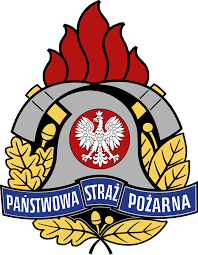 OPIS PRZEDMIOTU ZAMÓWIENIANazwa postępowania:Dostawa przedmiotów umundurowania służbowego dla  strażaków Państwowej Straży Pożarnej - część D (bluza służbowa typu polar)Wymagania dla części D (bluza służbowa typu polar) postępowaniaNa opis przedmiotu zamówienia składa się wyciąg z treści dokumentacji techniczno-technologicznej opracowanej dla poszczególnych przedmiotów umundurowania oraz dokumentacja fotograficzna poszczególnych asortymentów. Wykonawca ma możliwość również zapoznania się parametrami, wyglądem i innymi cechami fizycznymi poszczególnych przedmiotów w siedzibie zamawiającego gdzie zostaną one udostępnione do wglądu (bez możliwości wypożyczenia) po wcześniejszym uzgodnieniu takiej możliwości (minimum 3 dni robocze przed planowanymi oględzinami).Pakiety zdjęć poglądowych są dołączone do poszczególnych części zmówienia, jednakże nie stanowią one źródła informacji dla wykonawcy o wymaganych parametrach technicznych poszczególnych części zamówienia, które zawarte są w treści wymagań techniczno-technologicznych.Uwaga: za każdym razem gdy Zamawiający w poniższym dokumencie przywołuję odniesienie do normy, oznacza to zastosowanie przytoczonej normy lub równoważnej.Wymagania techniczno-technologiczneBluza służbowa typu polarCharakterystyka wyrobuOpis Bluza wykonana z dzianiny typu polar w kolorze czarnym. Przody od strony wewnętrznej podszyte  siatką w kolorze czarnym. Bluza wzmocniona laminatem w kolorze czarnym w przedniej i tylnej części barków, na rękawach od łokcia do mankietu, na stójce zewnętrznej w około 2/3 wysokości i wypustkach kieszeni. Na wzmocnieniach przodów na wysokości piersi umieszczone elementy z taśmy samosczepnej, na lewym przodzie do umieszczenia stopnia funkcjonariusza, a na prawym przodzie do umieszczenie znaku imiennego. Elementy taśmy wykonane są z zaokrąglonymi narożnikami bez ostrych krawędzi na kształt identyfikatora imiennego. W przodach w dolnej części znajdują się kieszenie boczne skośne, wpuszczane z jedną listewką, zamykane na zamek błyskawiczny. Na lewym przodzie w górnej części odszyta pionowa kieszeń, zamykana na zamek błyskawiczny. Bluza zapinana na zamek błyskawiczny dwusuwakowy. Pod zamkiem podłożona plisa z laminatu. Podkrój szyi wykończony stójką, od wewnętrznej strony dolna krawędź stójki wylamowana taśmą. Dół bluzy podwinięty i przestębnowany. W dole bluzy umieszczono gumosznurek ze stoperami do regulacji obwodu. Rękawy zakończone mankietem. Na lewym rękawie w górnej części naszyta na stałe oznaka przynależności państwowej (flaga-RP), poniżej znajduje się oznaka rozpoznawcza Państwowej Straży Pożarnej (Emblemat PSP). Na prawym rękawie w górnej części znajduje się oznaka przynależności państwowej (flaga-RP) naszyta na stałe, poniżej element z taśmy samosczepnej typu pętelka w kolorze czarnym. Na karczku tyłu znajduje się napis PAŃSTWOWA STRAƵ POƵARNA z charakterystyczną literą „Ƶ” w kolorze złotym odblaskowym. RysunekRysunek 1 Bluza służbowa typu polar – przód i tył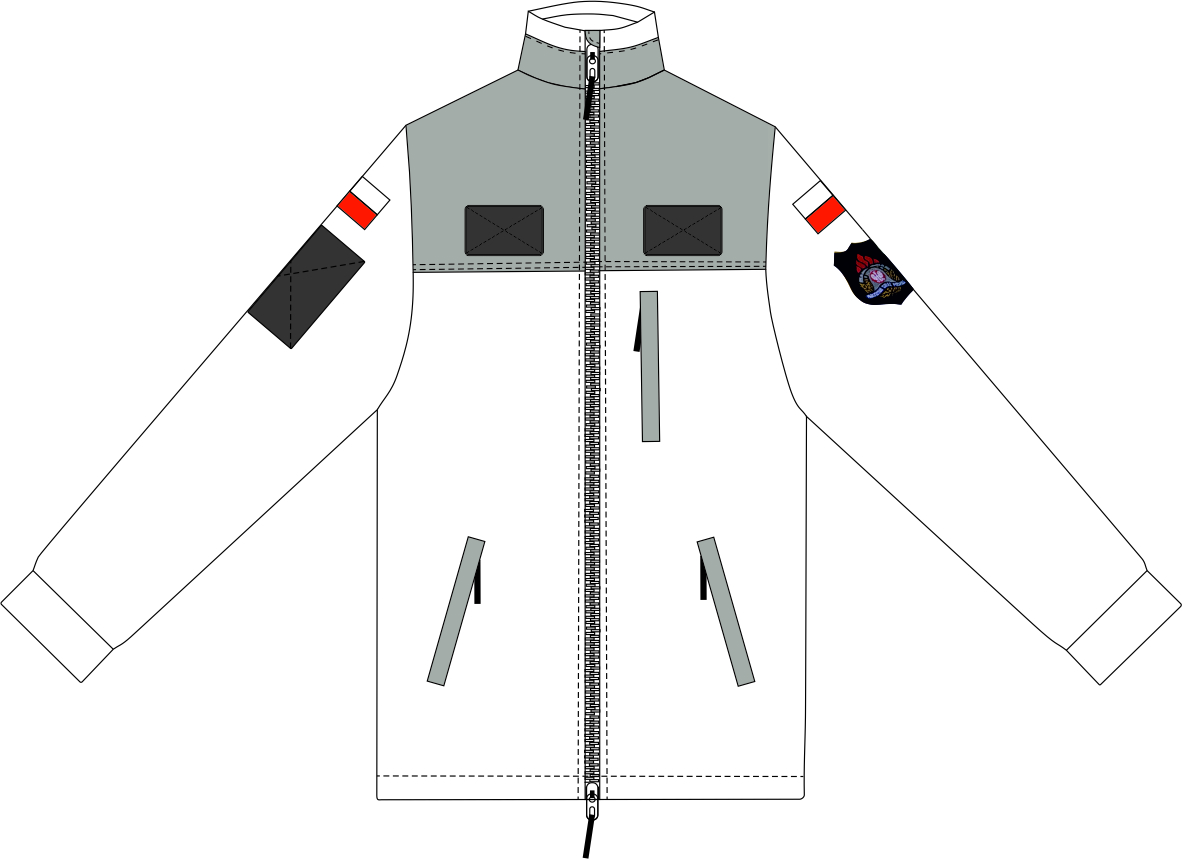 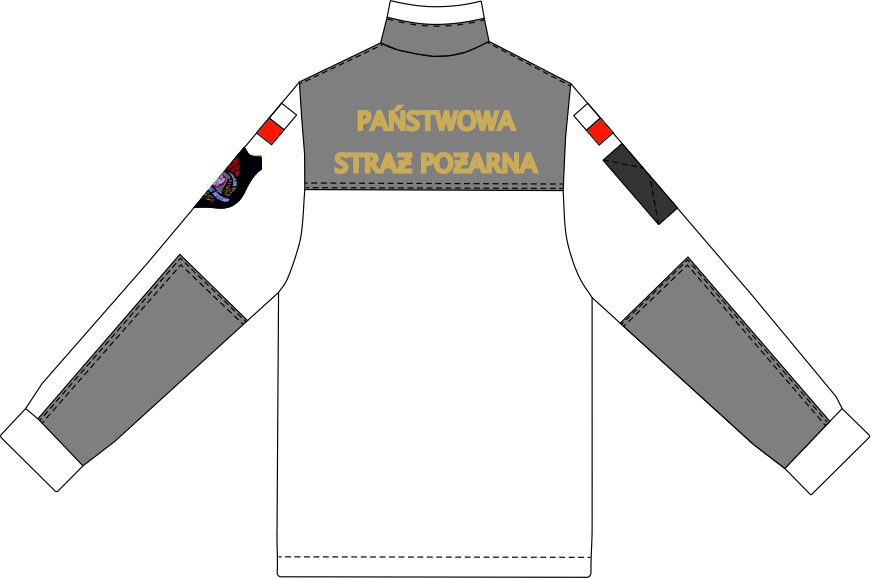 Wykaz materiałów zasadniczych i dodatkówTabela 1Wymagania techniczneWymagania techniczne surowców podstawowychTabela 2 Charakterystyka dzianiny zasadniczejTabela 3A Charakterystyka tkaniny na wzmocnieniaTabela 3B Charakterystyka tkaniny na wzmocnieniaWymagania techniczne dodatkówNapis Napis PAŃSTWOWA STRAƵ POƵARNA z charakterystyczną literą „Ƶ” naniesiony metodą folii transferowej na elemencie tyłu bluzy w kolorze złotym, matowym, odblaskowym o wymiarach 317 x 100 ±  2mm, umieszczony w dwóch rzędach wypośrodkowany w pionie. Trwałość naniesionego napisu wymagana w procesie konserwacji po: 10 cykli prania wodnego w temp 40oC.Wysokość litery: 38,9 mm (+/-1mm)Grubość litery: 10 mm (+/-1mm)Długość napisu w górnym rzędzie: 258 mm (+/-1 mm)Długość napisu w dolnym rzędzie: 317 mm (+/-1 mm)Odległość między wierszami: 14,7 mm (+/- 0,5 mm)Krój czcionki: ImpactWspółrzędne barwy napisu wg. PN-EN ISO 105-J01:2002 (L=60,05; a=3,54; b=25,97; ΔE≤1,5)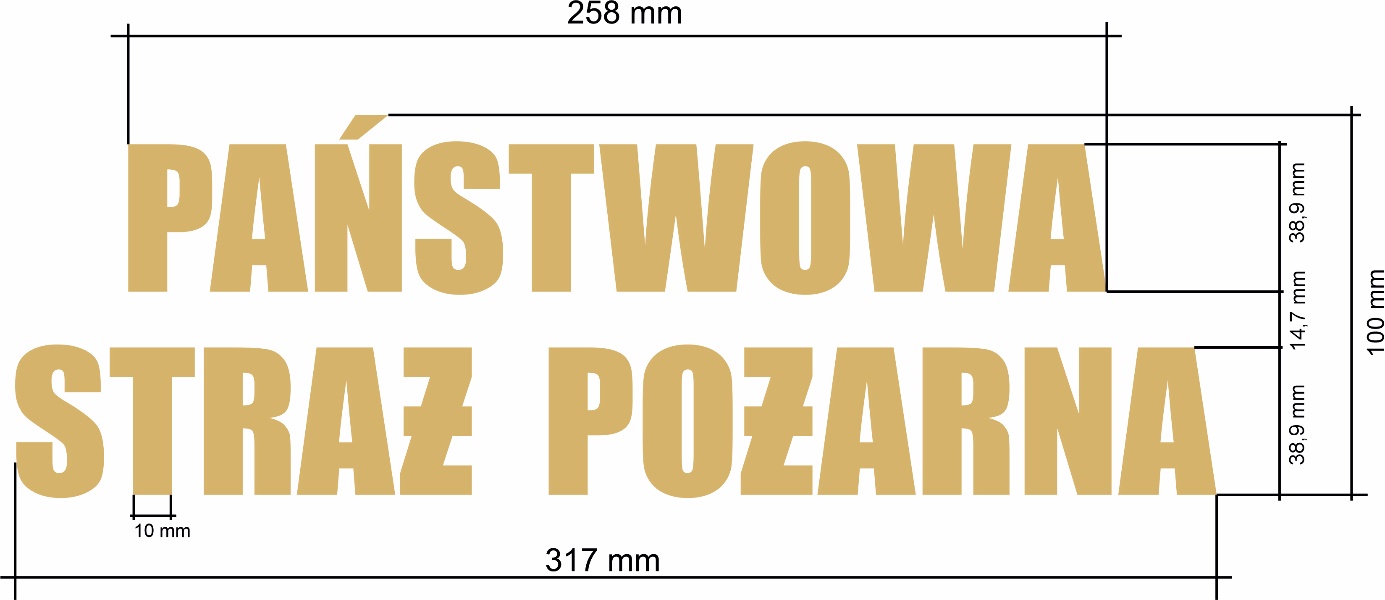 Taśma samosczepnaTabela 4 Zestawienie wymagań dla taśmy samosczepnej (pętelkowa)Wizerunek oznaka przynależności państwowej – naszywka z flagą Rzeczypospolitej PolskiejRysunek 2 Oznaka przynależności państwowej – naszywka z flagą Rzeczypospolitej Polskiej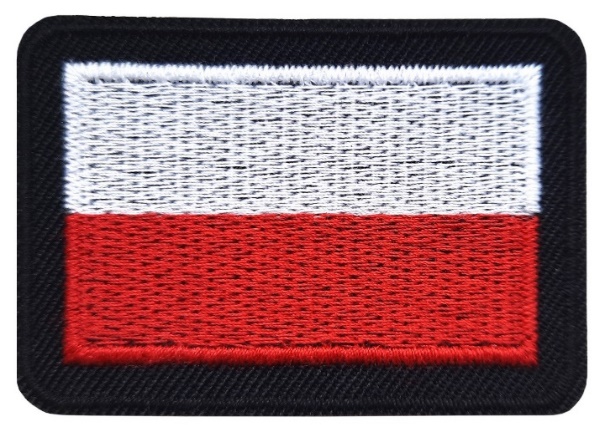 Wizerunek Emblemat Państwowej Straży PożarnejRysunek 3 Emblemat Państwowej Straży Pożarnej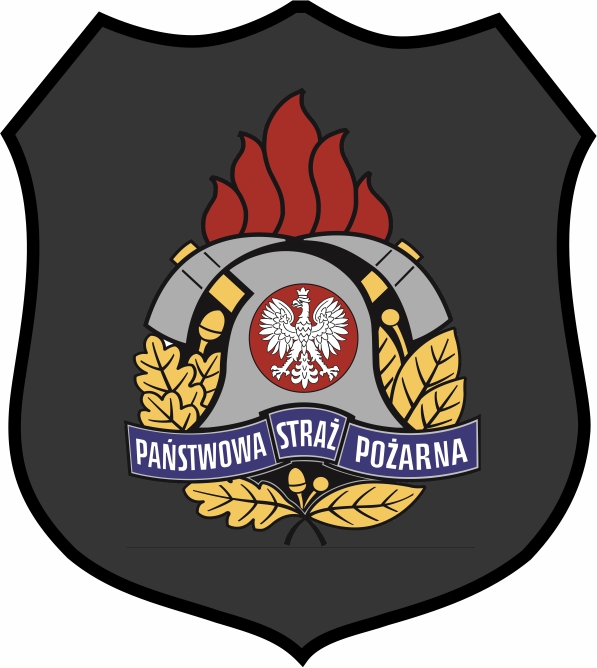 Zestawienie elementów składowych Tabela 5 Elementy składoweRodzaje szwów i ściegówElementy bluzy łączone są za pomocą szycia, zgodne z PN-P-84501:1983 Szwy – Klasyfikacja i oznaczenia, oraz ściegów wg. PN-P-84502:1983 Ściegi – Klasyfikacja i oznaczenia przy czym:Zalecane gęstości ściegów maszynowych:Stębnowych 35-45 ściegów/1dmOverlockowych 40-50 ściegów/1dm,Ryglujących 100-120 ściegów/1dm,Niedopuszczalne jest wykonanie ściegów o nieprawidłowym przeplocie nici i naprężenia nitek tworzących szew.Szwy na początku i końcu powinny być zamocowane przeszyciem wstecznym w celu zabezpieczenia przed pruciem.Miejsce wykonania i odległość przeszyć stębnowych od krawędzi:Krawędź przodu , plisa lewego przodu, szew barkowy, przeszycie pojedyncze – odległość przeszycia od krawędzi – 6,0 ± 1,0 mmDolna krawędź karczka przodu i karczka tyłu, naszycie łat łokciowych – stębnowanie podwójne – rozstaw stębnówek 6,4 ± 1,0 mm a odległość od brzegu pierwszej stębnówki 1,5 ± 0,5 mmGórna krawędź stójki z tkaniny kontrastowej – pojedyncze przeszycie – odległość przeszycia od krawędzi 1,5 ± 0,5 mmDół bluzy – szerokość stębnówki  30,0 ± 1,0 mmTaśmy samosczepne – pętelka,  odległość stębnówki od brzegu 2,0 ÷ 2,5 mmFlaga RP i emblemat PSP nastębnowanie przy wewnętrznej krawędzi obszycia  Rzepy na karczkach przodu, i na prawym rękawie wzmocnione dwoma przeszyciami skośnymi (wg. Wzoru)Sztukowanie elementówNie dopuszcza się sztukowania elementów w wyrobieWymagania odnośnie oznaczenia wielkości i wymiarów ciałaW celu dostosowania wyrobu do sylwetki ciała przyjmuje się jako wymiary kontrolne, Wzrost i Obwód klatki piersiowej.Zakresy i interwały dla wymiarów kontrolnych.Tabela 6 Zakresy i interwały dla wzrostówTabela 7 Zakresy i interwały dla obwodu klatki piersiowejTabela klasyfikacji wielkościTabela 8 Klasyfikacja wielkości rozmiaro-wzrostówWykonanie wyrobu w rozmiarach wykraczających poza ujęte w powyższej tabeli oraz rozmiarach nietypowych musi być zgodne ze sztuką krawiecką, zasadami stopniowania, a także zapewniać funkcjonalność, właściwe dopasowanie do użytkownika oraz estetykę. Zmiany te nie mogą negatywnie wpływać na walory użytkowe bluzy.Wymiarowanie bluzy służbowej typu polarRysunek 4 Wymiarowanie przodu, kieszeni przodu i rękawów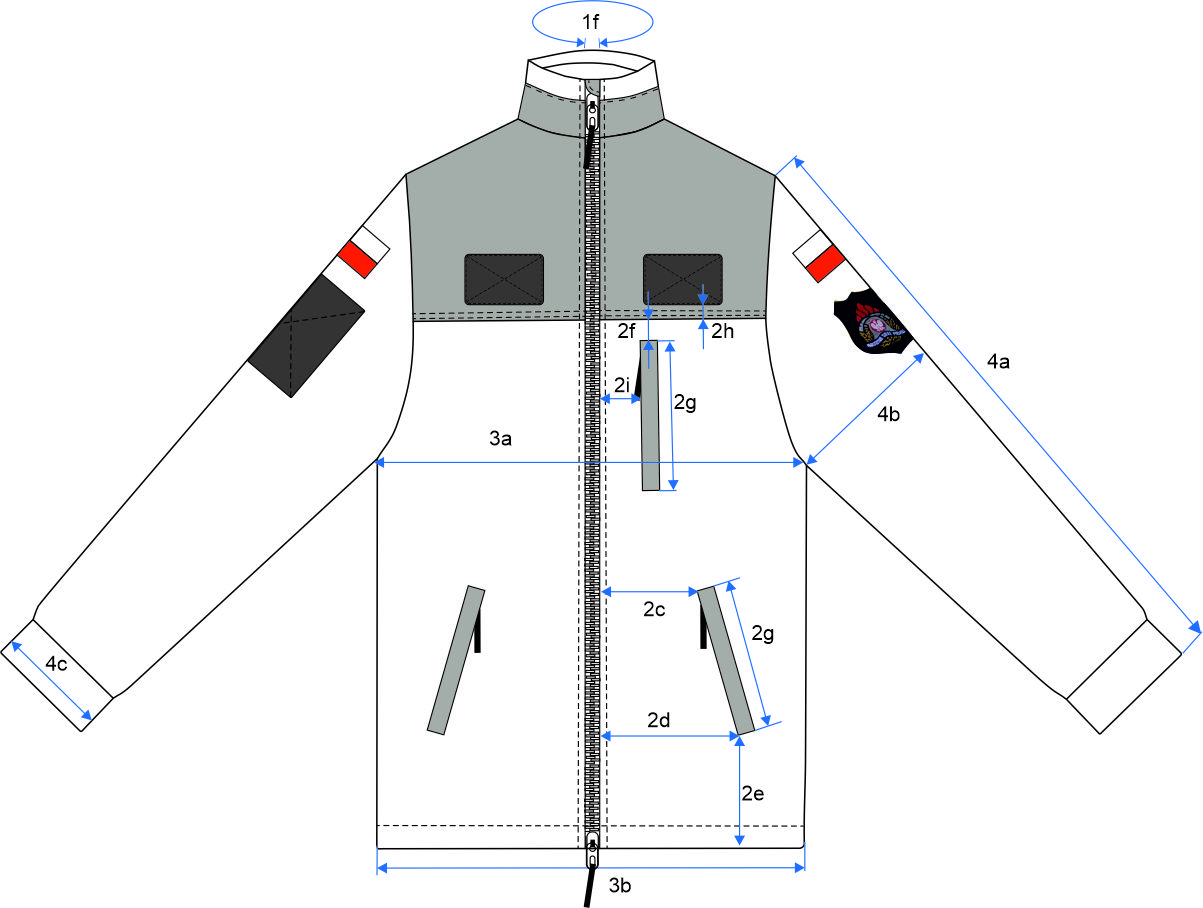 Rysunek 5 Wymiarowanie przodu i umiejscowienia elementów rozpoznawczych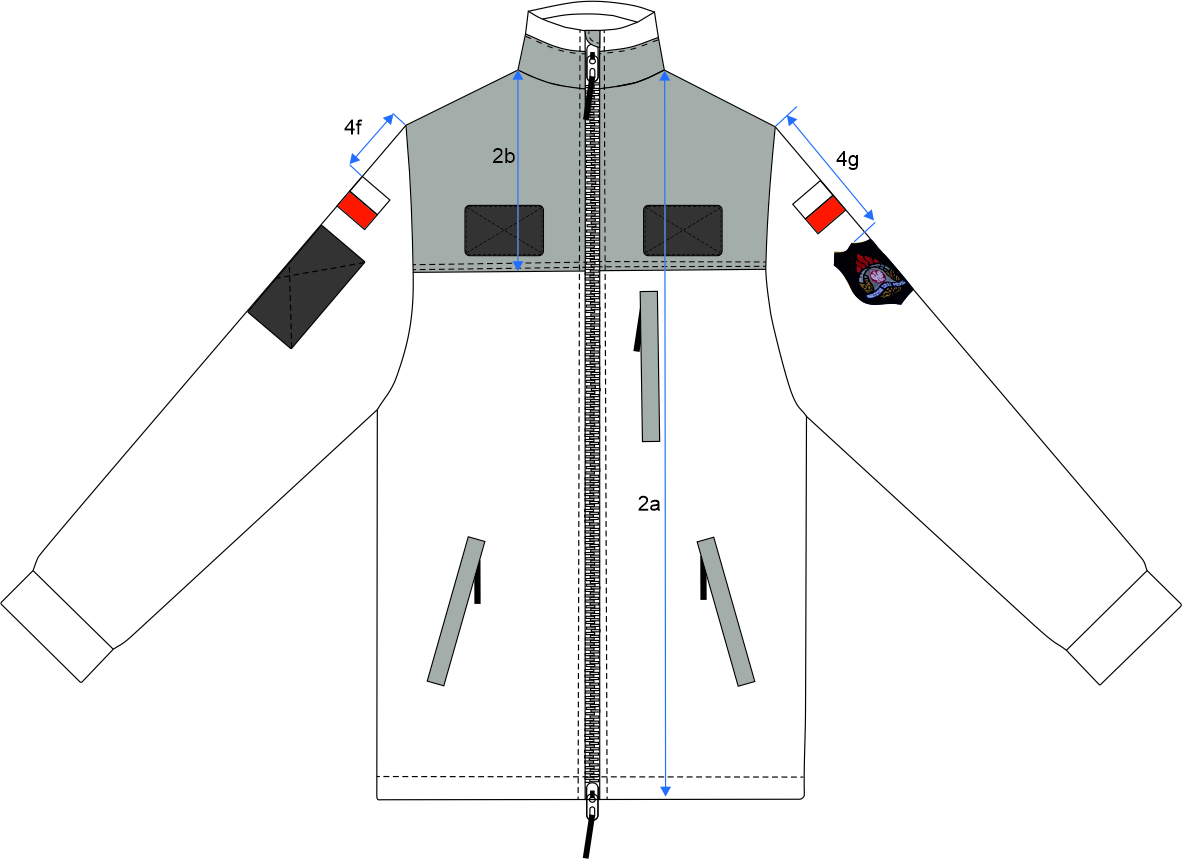 Rysunek 6 Wymiarowanie tyłu, wzmocnień rękawów i stójki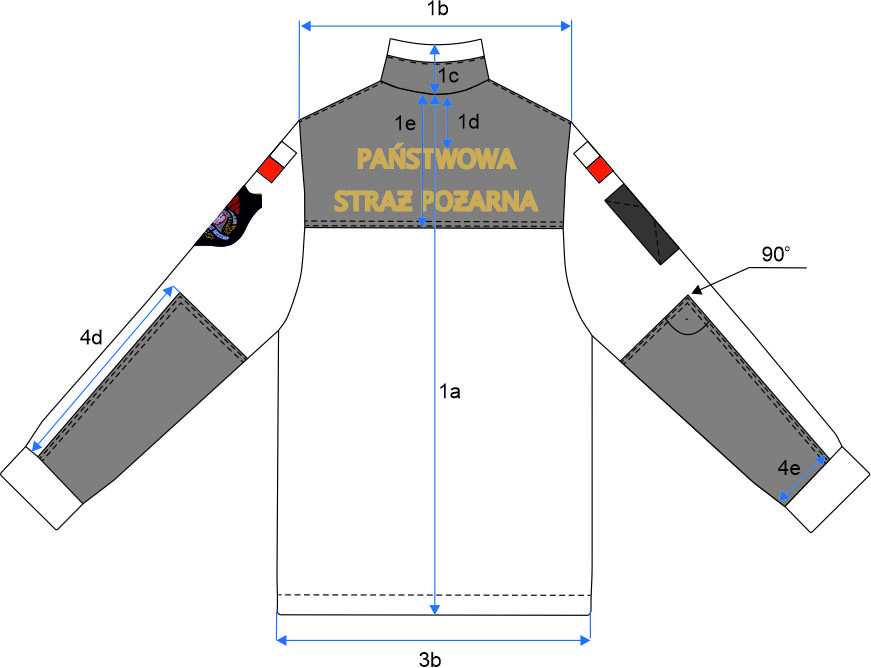 Tabela 9 Wymiary zmienneTabela 10 Wymiary stałe i pomocniczeWymagania użytkoweBluza służbowa typu polar powinna być wykonana za pomocą technologii, która będzie gwarantowała jej wysokie parametry użytkowe. W szczególności wyrób nie powinien powodować miejscowych ucisków, otarć ani podrażnień skóry użytkownika. Wszystkie surowce i dodatki wykorzystywane do konfekcjonowania wyrobu nie powinny zawierać substancji uznanych za szkodliwe dla zdrowia.Wymagania jakościoweDopuszcza się jedynie wyroby wykonane w pierwszym gatunku. Warunki odbioru, sposób odbioru, sposób pobierania próbek do badań oraz ocenę wyników badań realizować według  PN-P 84506: 1983, Wyroby konfekcyjne – Badania odbiorcze. Błędy ustala się metodą organoleptyczną, na wyrobie swobodnie rozłożonym lub zawieszonym na wieszaku, w świetle odbitym. Błędy dostrzegalne z odległości jednego metra uznaje się za niedopuszczalneNiedopuszczalne błędy tkaninoweZabrudzenia wielonitkowePlamy nietłuste i otoczki po spraniu plamMało widoczne i widoczne pasy (tzw. pomieszanie)Nieprawidłowy przeplotZmechacenieZaciągnięcia nitkiZałamkiNierównomierność barwyNiedopuszczalne błędy konfekcyjneskrzywienie stębnówekzniekształcenia i skrzywienia poszczególnych elementówniedoszycie, nieprawidłowe szwy lub ściegiźle rozmieszczone elementy taśmy samosczepnejnieprawidłowo wgrzany napis PAŃSTWOWA STRAƵ POƵARNAWymagania dotyczące bezpieczeństwa użytkowaniaKonstrukcja wyrobu powinna zapewnić komfort użytkowania. Nie powinny powodować ucisków i otarć ciała oraz nie powinny krępować ruchów. Elementy, które bezpośrednio dotykają ciała powinny być pozbawione szorstkich, ostrych brzegów i elementów wystających, które mogą powodować podrażnienia.Wyrób powinien być wykonany z materiałów i dodatków spełniających  wymagania Rozporządzenia  (WE) nr 1907/2006 Parlamentu Europejskiego i Rady z dnia 18 grudnia 2006r. w sprawie rejestracji, oceny, udzielania zezwoleń i stosownych ograniczeń w zakresie chemikaliów (REACH) i utworzenia Europejskiej Agencji Chemikaliów, zmieniającego Dyrektywę 1999/45/WE oraz uchylającego Rozporządzenie Rady (EWG) nr 793/93 i Rozporządzenie Komisji (WE) nr 1488/94, jak również Dyrektywę Rady 76/769/EWG i Dyrektywy Komisji 91/155/EWG, 93/67/EWG, 93/105/WE i 2000/21/WE (Dz. Urz. UEz 2006r. Nr L396, s 1 z późniejszymi zmianami).Tabela 11 Wymagania i metodyki dotyczące wybranych parametrów bezpieczeństwa użytkowaniaUwaga: spełnianie wymagań wymienionych w tabeli musi być udokumentowane raportami z badań wykonanymi w akredytowanym laboratorium. Uznaje się również, że wyrób spełnia wymagania dotyczące bezpieczeństwa, jeżeli posiada aktualną autoryzację (certyfikat) do posługiwania się znakiem OEKO-TEX, zgodnie z normą OEKO-TEX Standard 100 (klasa produktów II).Wymagania użytkowe dla wyrobów gotowychZ każdej nowej dostawy (partii) wyrobu gotowego należy pobrać wyroby, które podlegają ocenie i badaniom w akredytowanym laboratorium badawczym w zakresie:Badania należy przeprowadzić na wyrobach poddanych zabiegowi konserwacji, tj. po:10 cyklach pralniczych w temperaturze 40oC i suszeniu przez rozwieszenie, wykonanych zgodnie z normą PN-EN ISO 6330:2012Badania należy przeprowadzić w zakresie:Zmian różnicy barwy dzianiny typu Polar. Pomiaru wartości współrzędnych barwy dokonać zgodnie z normą PN-EN ISO 105-J01:2002. Dopuszczalna maksymalna wielkość różnicy barwy , obliczona wg normy PN-EN ISO 105-J03:2009 w stosunku do wartości współrzędnych barwy wzorca zawartych w dokumentacji powinna wynosić, nie więcej niż ∆E*ab ≤ 2,5.Trwałość i barwę naniesionego napisu PAŃSTWOWA STRAƵ POƵARNA punkt 2.1. W stosunku do wartości współrzędnych barwy wzorca zawartych w dokumentacji powinna wynosić, nie więcej niż ∆E*ab ≤ 2,5.Stabilności kształtu wymiary wg Tabela 9 Tabela 10 Dokumenty potwierdzające spełnienie wymagań dokumentacjiAby spełnić wymagania niniejszej dokumentacji należy, przedstawić: Aktualne wyniki badań wykonane przez akredytowane laboratorium badawcze, potwierdzające spełnienie wymagań dla tkaniny zasadniczej zawartej w Tabela 2;Aktualne wyniki badań wykonane przez akredytowane laboratorium badawcze, potwierdzające spełnienie wybranych parametrów bezpieczeństwa użytkowania Tabela 12 lub równoważne certyfikaty dla dzianiny zasadniczej, tkaniny na wzmocnienie, dzianiny siatkowej i nici;Aktualne poświadczenia jakościowe (karty charakterystyki lub specyfikacje techniczne producenta) zgodność wymagań technicznych dla surowców ujętych w Tabela 1. ( tkanina na wzmocnienia Tabela 3A lub Tabela 3B, dzianina siatkowa, wkład klejowy, nici, napis);Dla każdej nowej umowy na wyroby gotowe należy przedstawić wyniki badań zgodnie z pkt.IV.4;Deklarację wykonawcy dotyczącą przeprowadzonej klasyfikacji jakości i 100% kontroli końcowej wyrobów;Gwarancja wykonawcy pkt.VI; Przedstawione wyniki badań, certyfikaty oraz poświadczenia producenta uznaje się za aktualne jeżeli data ich wykonania nie przekracza 12 miesięcy.UWAGA: w przypadku zastąpienia lub wycofania norm przywołanych w Dokumentacji Techniczno-Technologicznej, dopuszcza się stosowanie dokumentów normatywnych je zastępujących.Cechowanie, znakowanie, pakowanie, przechowywanie, zdjęcia poglądoweWszywkaWszywka rozmiarowo - informacyjna umieszczona w lewym szwie bocznym na wysokości talii zawierająca: nazwę i adres wykonawcy (producenta), nazwę wyrobu, wielkość wyrobu, skład surowcowy tkaniny zasadniczej, jakość wyrobu  (słownie), sposób konserwacji,  datę produkcji, znak kontroli jakości. Oznaczenia sposobu konserwacji zgodne z PN-EN ISO 3758:2012 wg poniższego schematu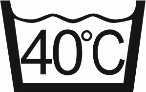 Maksymalna temperatura prania 40oC - proces normalny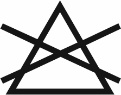 Nie stosować bielenia / bez bielenia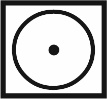 Można suszyć w suszarce bębnowej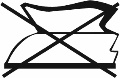 Nie prasować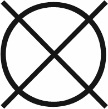 Nie czyścić chemicznieNa wszywce umieszczony napis :„Nie prasować napisu PAŃSTWOWA STRAƵ POƵARNA”„Prać odwrócone na lewą stronę”Cechy i oznaczenia zawarte na wszywkach powinny być czytelne i wykonane niespieralnym tuszem, w technologii zapewniającej ich czytelność przy codziennym użytkowaniu i okresowych zabiegach konserwacyjnych przez okres minimum 2 lata.Etykieta jednostkowaEtykieta jednostkowa – zamocowana w górnej części taśmy zamkowej przodu, za pomocą sztyftu plastikowego, zawierająca następujące informacje:nazwę i adres wykonawcy (producenta),nazwę wyrobu,wielkość wyrobu,skład surowcowy tkaniny zasadniczej,jakość wyrobu (słownie)sposób konserwacjidatę produkcji (m-c i rok),Etykieta zbiorcza  Etykieta zbiorcza – naklejka – naklejona na karton zawierająca następujące informacje:nazwa i adres wykonawcy (producenta),nazwę wyrobu,wielkość wyrobu, skład surowcowy tkaniny zasadniczej,jakość wyrobu (słownie)ilość sztuk w opakowaniu zbiorczym,datę produkcji (m-c i rok),PakowanieBluzę należy zapiąć złożyć rękawami wzdłuż do środka pleców i złożyć na połowę. Pojedynczy wyrób należy zapakować w worek foliowy. Pakować po 5 szt. jednego rozmiaru do kartonu zbiorczego który należy zakleić taśmą i nakleić etykietę zbiorczą na węższy bok kartonu. Dopuszcza się pakowanie mniejszej ilości sztuk oraz różnych rozmiarów z odpowiednim opisem na etykiecie zbiorczej.Na wniosek wykonawcy zamawiający może zmienić sposób pakowania.PrzechowywanieBluzę należy przechowywać w pomieszczeniach suchych, przewiewnych, nienasłonecznionych, pozbawionych obcych zapachów, w warunkach zabezpieczających je przed zamoczeniem, poplamieniem, zabrudzeniem oraz uszkodzeniami mechanicznymi 
i chemicznymiZdjęcia poglądoweZdjęcia nie stanowią źródła informacji dla wykonawcy o wymaganych parametrach technicznych poszczególnych części zamówienia, które zawarte są w treści wymagań techniczno-technologicznych.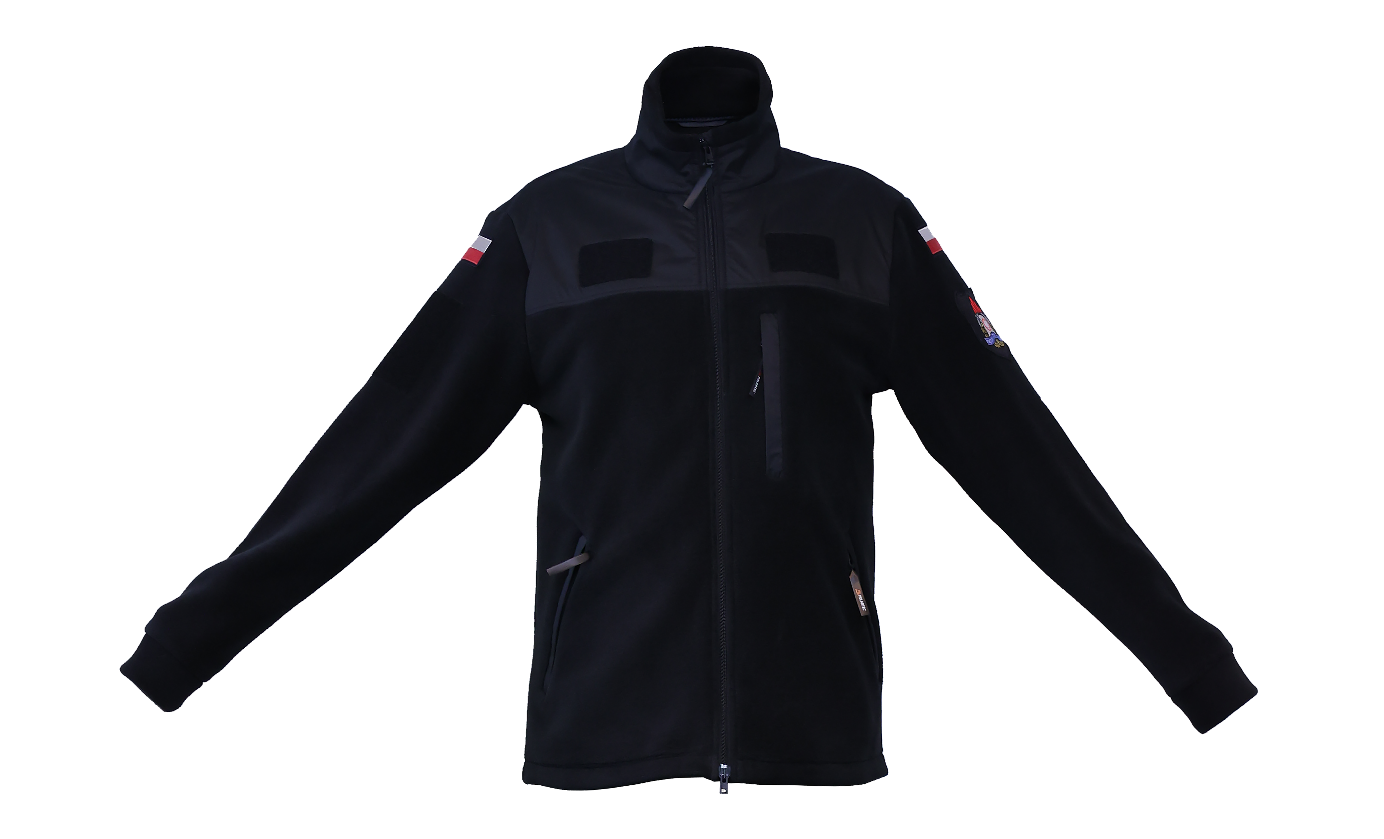 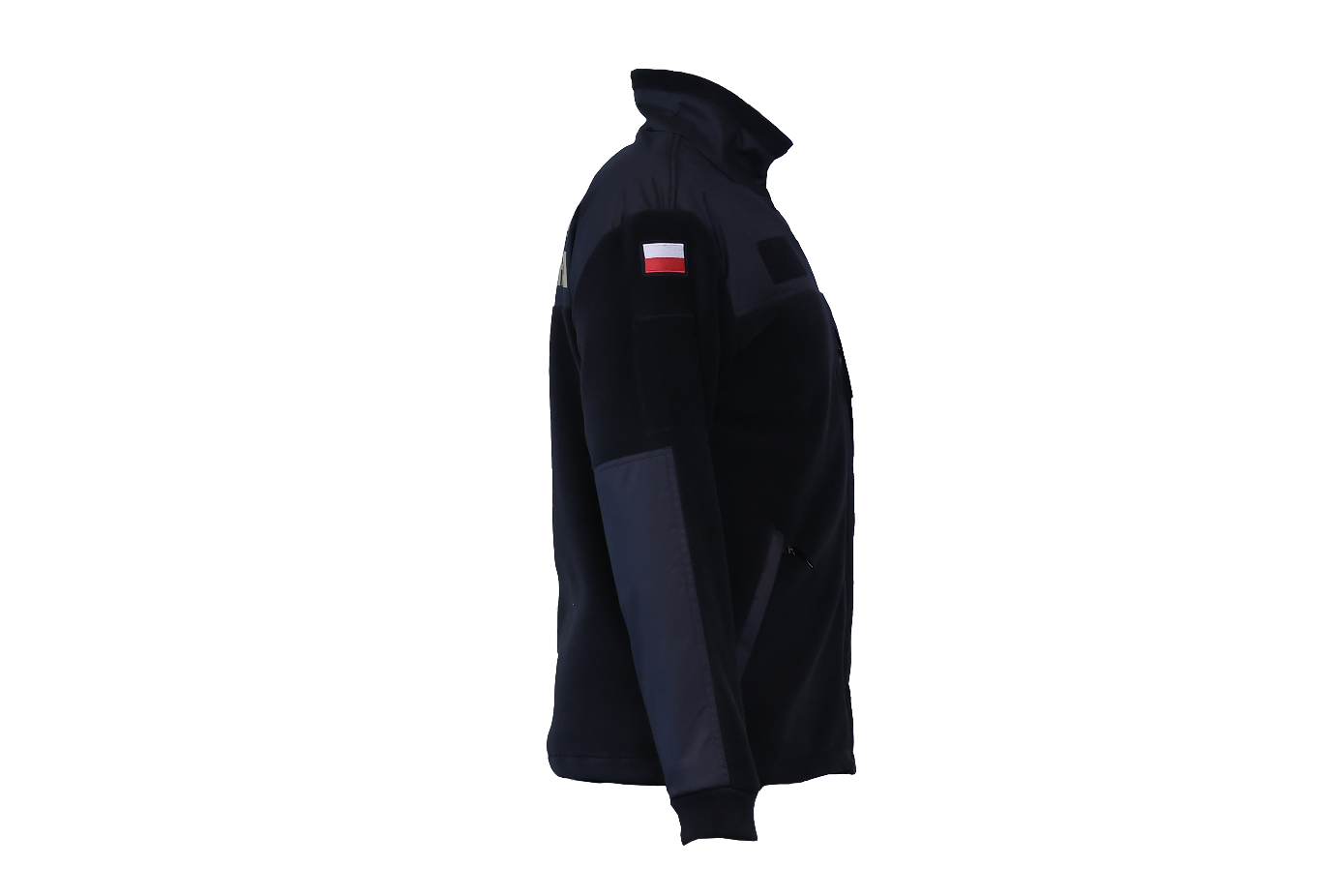 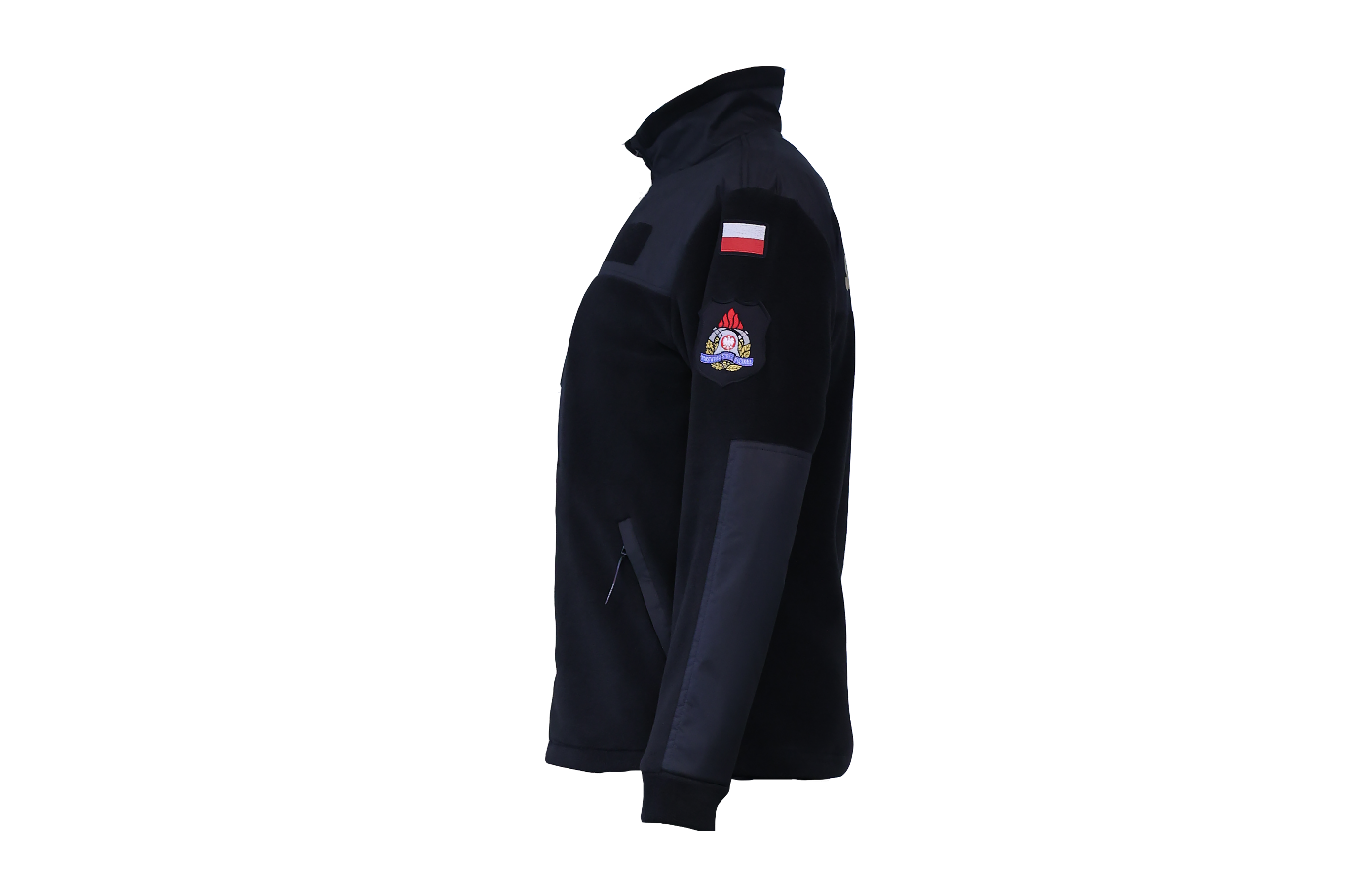 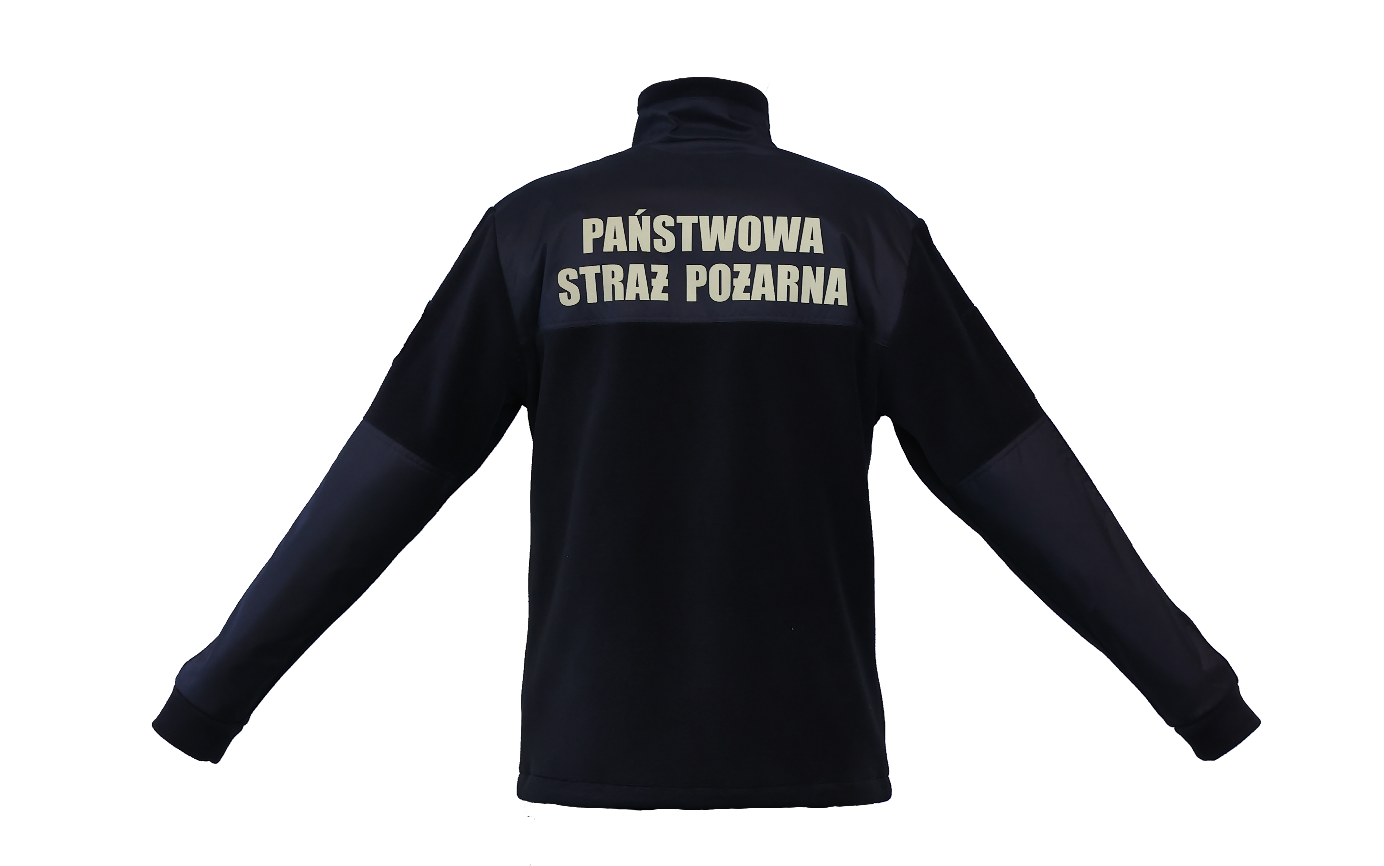 Emblemat przynależności państwowej – flagaCHARAKTERYSTYKA WYROBU Opis	Emblemat przynależności państwowej – flaga, jest znakiem wykonanym na tkaninie w kolorze czarnym, o wysokości 38 mm i szerokości 56 mm. Na czarnym tle, metodą haftu maszynowego naniesiony wizerunek flagi Rzeczpospolitej Polskiej.Krawędź zewnętrzna emblematu obszyta metodą haftu maszynowego i wycięta za pomocą lasera.Emblemat przeznaczony jest do naszywania na elementy umundurowania służbowego Państwowej Straży Pożarnej (rękawy bluzy służbowej, koszul służbowych, bluzy służbowej typu polar oraz kurtki służbowej przeciwdeszczowej).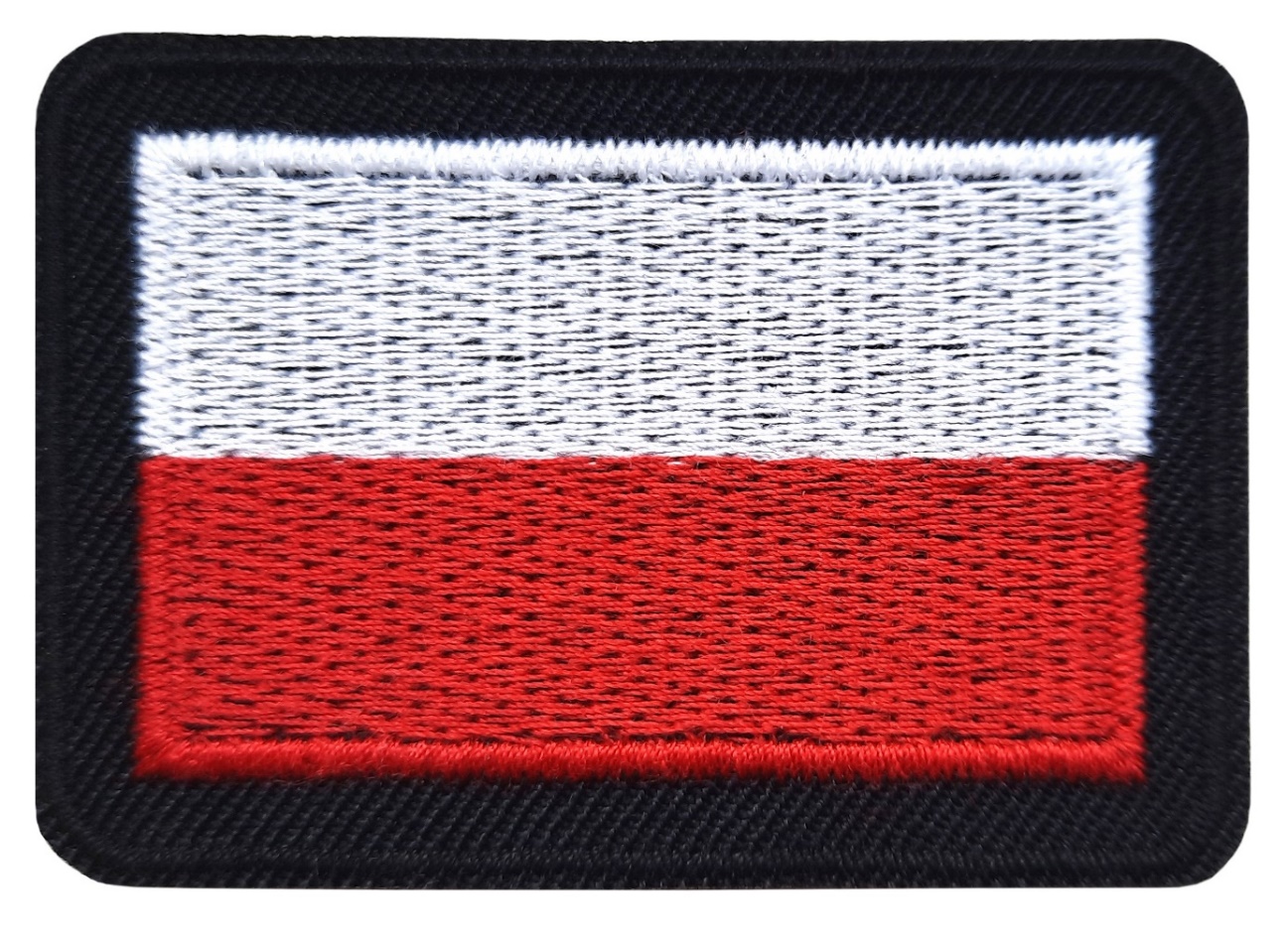 Wykaz użytych materiałów i dodatkówtkanina zasadnicza (kolor czarny) - skład: 100% poliester, gramatura: 204g/m2 ±10nici  135x2 dtexnici haftujące:kolor biały - poliester, pantone 663 Ckolor czerwony – poliester, pantone 200 Ckolor czarny – poliester, pantone 426 Cnić bębenkowa kolor biały - poliester, pantone 663 Cflizelina - czarna, gramatura 100g/m2WYMAGANIA TECHNICZNEWymiarowanie  emblematu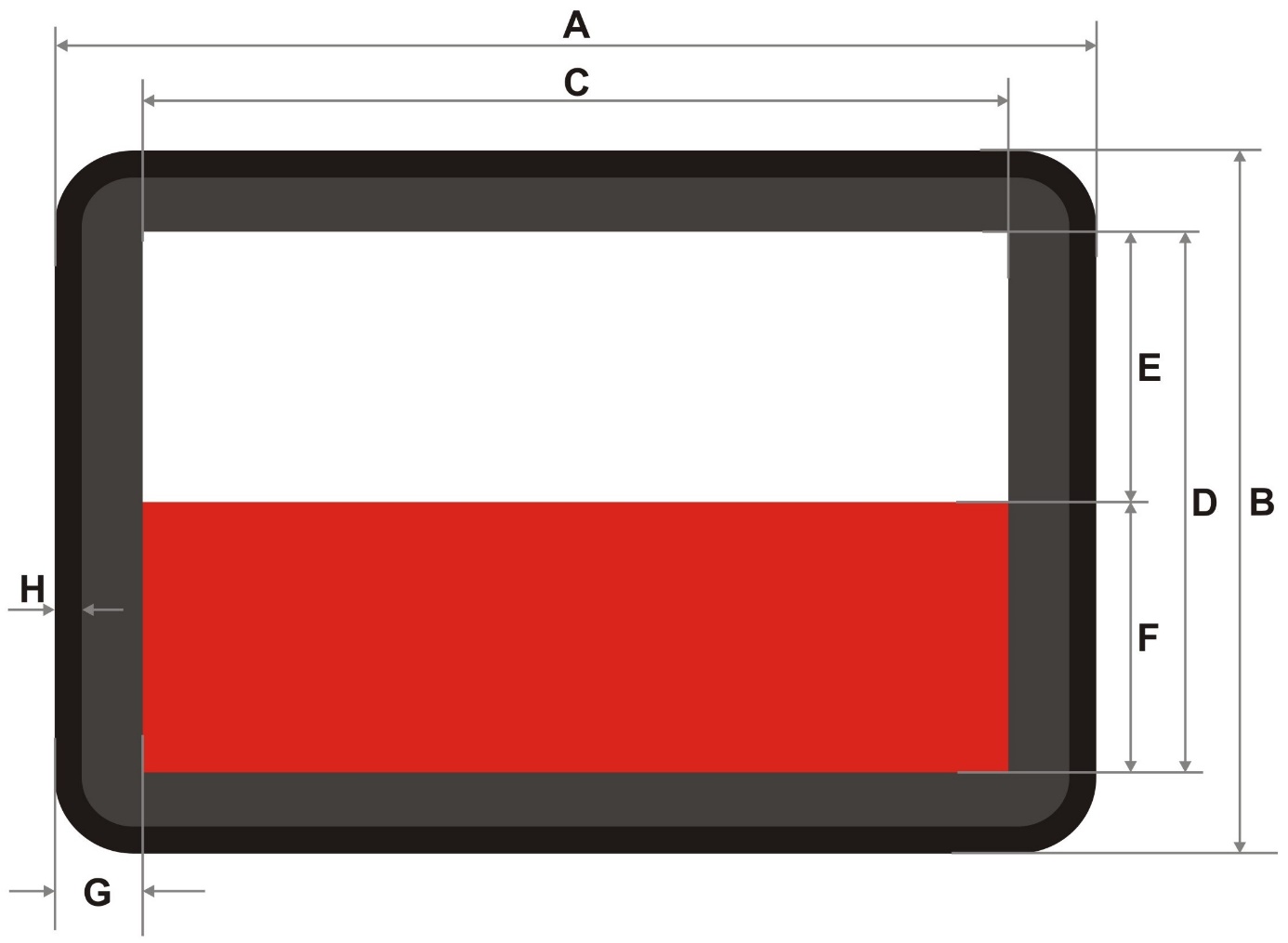 Rodzaje ściegów maszynowych Wymagania tkaniny zasadniczej WYMAGANIA JAKOŚCIOWENiedopuszczalne jest sztukowanie.Dopuszcza się jedynie wyroby wykonane w pierwszym gatunku. Warunki odbioru, sposób odbioru, sposób pobierania próbek oraz ocenę wyników badań realizować według PN-P 84506:1983, wyroby konfekcyjne – Badania odbiorcze.Dokumenty potwierdzające spełnienie wymagań dokumentacjiAby spełnić wymagania niniejszej dokumentacji należy przedstawić oświadczenie potwierdzające spełnienie wymagań dla materiałów użytych do wykonania emblematów.KONTROLAKontrolaOględziny zewnętrzne gotowego emblematu należy przeprowadzić okiem nieuzbrojonym.Sprawdzanie wymiarów gotowego emblematu polega na dokonaniu pomiarów za pomocą liniału, miary krawieckiej i sprawdzeniu ich zgodności z dokumentacją.Emblemat Państwowej Straży PożarnejI.CHARAKTERYSTYKA WYROBU Opis	Oznaka należy do grupy oznak rozpoznawczych Państwowej Straży Pożarnej. Emblemat Państwowej Straży Pożarnej jest znakiem w formie stylizowanej tarczy, wykonanym na tkaninie w kolorze czarnym, o wysokości 98 mm i szerokości 86 mm. Na czarnym tle stylizowanej tarczy herbowej, metodą haftu maszynowego naniesione logo Państwowej Straży Pożarnej.  Logo to znak przedstawiający białego orła umieszczonego na polu centralnym w formie czerwonego koła, na tle hełmu strażackiego z wyraźnie zarysowanym grzebieniem, opadającym ku tyłowi i skrzyżowanych toporów strażackich. Hełm i topory  otoczone są wieńcem, którego prawe ramie wykonane jest z  liści dębowych, a lewe z liści laurowych. Pod hełmem znajduje się ozdobna wstęga z napisem „PAŃSTWOWA STRAŻ POŻARNA”. Całość zwieńczona jest stylizowanymi  czerwonymi płomieniami. Krawędź zewnętrzna emblematu obszyta metodą haftu maszynowego 
i wycięta za pomocą lasera. Emblemat, jako oznaka rozpoznawcza,  przeznaczony jest do naszywania na elementy ubioru służbowego Państwowej Straży Pożarnej, w miejscach określonych  w przepisach dotyczących umundurowania strażaków Państwowej Straży Pożarnej, doprecyzowanych przez osobne dokumentacje techniczno-technologiczne bluzy służbowej, bluzy służbowej typu polar oraz kurtki służbowej przeciwdeszczowej.Wykaz użytych materiałów i dodatkówtkanina zasadnicza (kolor czarny) - skład: 100% poliester, gramatura: 204g/m2 ±10nici  135x2 dtexnici haftujące:kolor czerwony - poliester, pantone 200 Ckolor biały - poliester, pantone 000 Ckolor niebieski - poliester, pantone 2728 Ckolor czarny - poliester, pantone Black 6 Ckolor żółty - poliester, pantone 2007 Ckolor szary – poliester, pantone 422 Cnić bębenkowa kolor biały No 200- poliester, pantone 000Cwkład usztywniający – czarny lub grafitowa, gramatura 100g/m2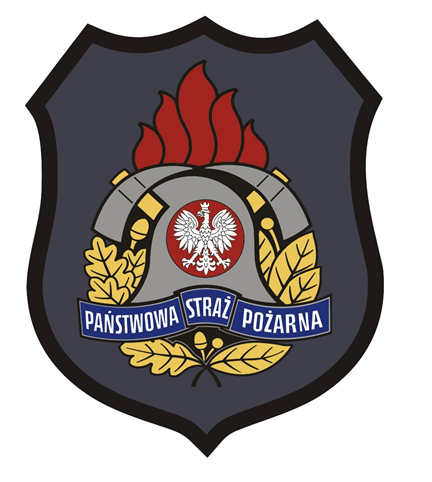 Rys. 1. Emblemat Państwowej Straży Pożarnej – widok ogólnyWYMAGANIA TECHNICZNEWymiarowanie  emblematu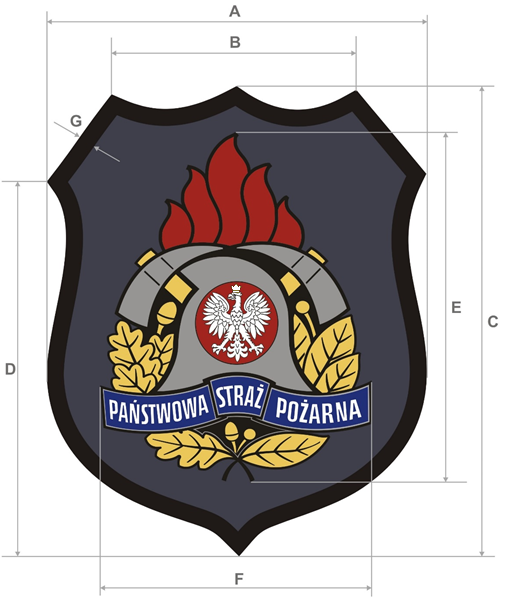 Rodzaje ściegów maszynowych Wymagania tkaniny zasadniczej WYMAGANIA JAKOŚCIOWENiedopuszczalne jest sztukowanie.Dopuszcza się jedynie wyroby wykonane w pierwszym gatunku. Warunki odbioru, sposób odbioru, sposób pobierania próbek oraz ocenę wyników badań realizować według PN-P 84506:1983, wyroby konfekcyjne – Badania odbiorcze.Dokumenty potwierdzające spełnienie wymagań dokumentacjiAby spełnić wymagania niniejszej dokumentacji należy przedstawić oświadczenie potwierdzające spełnienie wymagań dla materiałów użytych do wykonania emblematów.KONTROLA, ZDJĘCIA POGLADOWEKontrolaOględziny zewnętrzne gotowej odznaki należy przeprowadzić okiem nieuzbrojonym.Sprawdzanie wymiarów gotowego emblematu polega na dokonaniu pomiarów za pomocą liniału, miary krawieckiej i sprawdzeniu ich zgodności z dokumentacją.Zdjęcia poglądoweZdjęcia nie stanowią źródła informacji dla wykonawcy o wymaganych parametrach technicznych poszczególnych części zamówienia, które zawarte są w treści wymagań techniczno-technologicznych.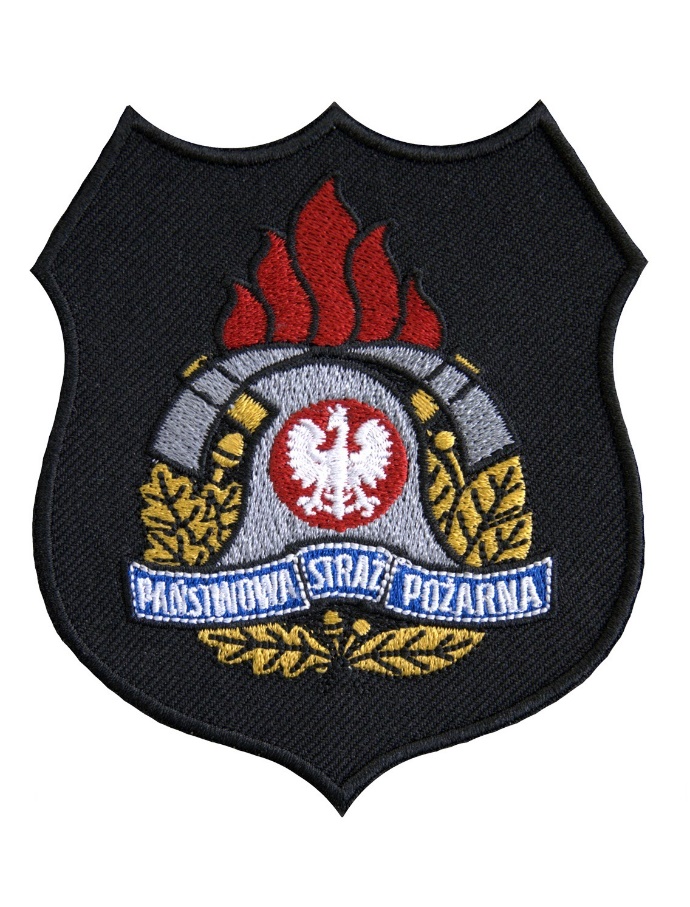 Lp.Nazwa materiałuCharakterystyka materiałuWymagania według :1Dzianina zasadniczaTypu Polar, 100% PoliesterTabela 22Tkanina na wzmocnieniaDwulaminat 100% Poliester + membrana PU, kolor czarny dopasowany do tkaniny zasadniczej.lubTkanina laminowana 100% PA 6.6 + membrana PTFE+PU, kolor czarny dopasowany do tkaniny zasadniczejTabela 3ATabela 3B3Dzianina siatkowaPoliestrowa, siatka drobnooczkowa, kolor czarny, gramatura 73 ± 7 g/m2Wzoru4Podszewka kieszeniowa Dzianina dresowa, poliester 100%, gramatura 192 ± 6 g/m2Wzoru5Wkład klejowyWkład klejowy tkany, kolor czarny, poliester 100%, gramatura 46 ± 5 g/m2, podwójny punkt klejowy 110 ± 5 punktów/cm² lub równoważny bez klejuSpecyfikacji technicznej producenta6Wkład Włóknina bez kleju, odporny na czyszczenie chemiczne i pranie wodne w 40oC, gramatura 45 ± 12 g/m2Specyfikacji technicznej producenta7LamówkaDzianina, poliester 100%, kolor czarny, szerokość 30 ± 2 mmWzoru 8NiciNici rdzeniowe poliestrowo-poliestrowe No 80 i minimalnej sile zrywającej 17 N, w kolorze tkaniny zasadniczejSpecyfikacji technicznej producenta8NiciNici z poliestrowych włókien ciętych, No 120 i minimalnej sile zrywającej 8,2 N, w kolorze tkaniny zasadniczejSpecyfikacji technicznej producenta9Taśma samosczepnaSzerokość 50 mm, pętelka, w kolorze czarnympunkt II.2.2 niniejszej dokumentacji / Wzoru9Taśma samosczepnaSzerokość 100 mm, pętelka, w kolorze czarnympunkt II.2.2 niniejszej dokumentacji / Wzoru10Przywieszka zamkowaZawieszki do zamków, taśma poliestrowaWzoru11ZamekŚredniospiralny, rozdzielny, dwusuwakowy, w kolorze czarnymWzoru11ZamekŚredniospiralny, nierozdzielny, jednosuwakowy,  w kolorze czarnymWzoru12Gumosznurek Kolor czarny, ø 3 mm ±0,5 mmWzoru13StoperDwufunkcyjny, kołek, kolor czarny lub płaski stoper z uchwytem na tasiemkęWzoru14KulkaZ tworzywa sztucznego, przelotowa do stopera w kolorze czarnymWzoru15Oczko z podkładkąMosiężne, oksydowane w kolorze czarnym o średnicy wewnętrznej  Ø 5,5 ± 1,0 mmWzoru16TaśmaTaśma wieszakowa, poliestrowa lub atłasowa, kolor czarny, szerokość 6 mmWzoru17Emblemat Państwowej Straży PożarnejHaftowany maszynowoDTT - Emblemat Państwowej Straży Pożarnej18Oznaka przynależności państwowej  - naszywka z flagą Rzeczypospolitej PolskiejHaftowany maszynowoDTT - Oznaka przynależności państwowej  - naszywka z flagą RP19Napis Państwowa Straż PożarnaWgrzewany,  w kolorze złotym odblaskowym, PAŃSTWOWA STRAƵ POƵARNApunkt II.2.1 dokumentacji / Wzoru20WszywkaWszywka rozmiarowo - informacyjnapunkt V.1 niniejszej dokumentacji21EtykietyPapierowa - jednostkowa punkt V.2 dokumentacji21EtykietyNaklejka zbiorcza na opakowanie zbiorczepunkt V.3 niniejszej dokumentacji22Zawieszka do etykietySztyft plastikowyWzoru 23Worek foliowyWorek foliowy z zakładkąSpecyfikacji technicznej producenta24Karton zbiorczyKarton wykonany z tektury (min  5 warstwowej)Specyfikacji technicznej producentaLp.Wyszczególnienie - wskaźnikJednostka miaryWartość liczbowaMetoda badania1Skład surowca%100 poliesterPN-72/P-046042Masa powierzchniowag/m²Min 230Max 290PN-EN 12127:20003Oznaczenie splotu dziewiarskiego Raport splotu:raport rządkowy Rrraport kolumienkowy RkDzianina pluszowa (rządkowa)p. 3.1.1611Dzianina pluszowa (rządkowa)p. 3.1.1611Procedura Badawcza nr69: 2010 Edycja 1 z dnia 15.01.2010PN-EN ISO 8388: 20054Wytrzymałość na rozdarcie nie mniej niż:kPa 500PN-EN ISO 13938-1:2020-055Zmiany wymiarów po praniu, nie więcej niż:- kierunek wzdłużny- kierunek poprzeczny%± 3PN-EN ISO-5077:2011Metoda prania 3x 4NSuszenie w suszarce bębnowej5Zmiany wymiarów po praniu, nie więcej niż:- kierunek wzdłużny- kierunek poprzeczny%± 3 PN-EN ISO-5077:2011Metoda prania 3x 4NSuszenie w suszarce bębnowej6Średnia wytrzymałość na przebicie kulką nie mniej niż:N370PN-EN ISO 9073-5:2008próbka aklimatyzowana wg PN-EN ISO 139:2006 + A1: 20127Opór przenikania ciepła Rct ,m2K/WMin 0,10Max 0,15PN-EN ISO 11092:2014-11Odporność wybarwień na:Odporność wybarwień na:Odporność wybarwień na:Odporność wybarwień na:Odporność wybarwień na:18Pranie nie mniej niż:stopień3PN EN ISO 105-C06:2010Metoda B1M11Światło (po 20h naświetlania), nie mniej niż:stopień4PN EN ISO 105-B02:2014-1112Tarcie suche nie mniej niż:stopień4PN EN ISO 105-X12:2016-0813Tarcie mokre, nie mniej niż:stopień3PN EN ISO 105-X12:2016-0814Pot kwaśny, nie mniej niż:stopień3PN EN ISO 105-E04:2013-06ACID15KolorCzarnyWartość współrzędnych barwy wg normy PN-EN ISO 105-J01: 2002; PN-EN ISO 105-J03:2009 Wartość CIELab: L=12,08; a=0,56; b=-1,25; ΔE≤1,5CzarnyWartość współrzędnych barwy wg normy PN-EN ISO 105-J01: 2002; PN-EN ISO 105-J03:2009 Wartość CIELab: L=12,08; a=0,56; b=-1,25; ΔE≤1,5CzarnyWartość współrzędnych barwy wg normy PN-EN ISO 105-J01: 2002; PN-EN ISO 105-J03:2009 Wartość CIELab: L=12,08; a=0,56; b=-1,25; ΔE≤1,5L.pWyszczególnienieWyszczególnienieJednostkaJednostkaWartość liczbowaMetoda badania1SkładSkład%%PES – 100 %Membrana PU-100%PN-72/P-04604PN-P-01703:1996PN-EN-ISO 1833-7:2017-122SplotSplot--skośny PN-P-01704:1992PN-P-01701:19523Masa powierzchniowaMasa powierzchniowag/m2g/m2145 ± 14% PN-ISO 3801:1993PN-EN ISO 2286-2:2016-114Wytrzymałość na rozerwanie, nie mniej niż:Wytrzymałość na rozerwanie, nie mniej niż:NO630PN-EN ISO 13934-1:2013-074Wytrzymałość na rozerwanie, nie mniej niż:Wytrzymałość na rozerwanie, nie mniej niż:NW630PN-EN ISO 13934-1:2013-075Wytrzymałość na rozdzierania, nie mniej niż:Wytrzymałość na rozdzierania, nie mniej niż:NO15PN-EN ISO 13937-2:20025Wytrzymałość na rozdzierania, nie mniej niż:Wytrzymałość na rozdzierania, nie mniej niż:NW25PN-EN ISO 13937-2:20026Zmiana wymiarów po praniu 40oC, nie więcej niż:Zmiana wymiarów po praniu 40oC, nie więcej niż:%O± 3PN-EN ISO 5077:2011PN-EN ISO 6330:2012metoda 4N6Zmiana wymiarów po praniu 40oC, nie więcej niż:Zmiana wymiarów po praniu 40oC, nie więcej niż:%W± 3PN-EN ISO 5077:2011PN-EN ISO 6330:2012metoda 4N7Wodoszczelność: Przed użytkowaniem, nie mniej niżPo 5 praniach wodnych (40oC), nie mniej niż:Wodoszczelność: Przed użytkowaniem, nie mniej niżPo 5 praniach wodnych (40oC), nie mniej niż:mmH2OmmH2O80004000PN-EN ISO 811:2018-07PN-EN ISO 6330:2012metoda  4N8Odporność na ścieranie metodą Martindala, (obciążenie 9kPa),nie mniej niż:Odporność na ścieranie metodą Martindala, (obciążenie 9kPa),nie mniej niż:cyklcykl50000PN-EN ISO 12947-2:2017-02(obciążenie 9kPa)9Odporność na zwilżanie powierzchniowe, nie mniej niż:Odporność na zwilżanie powierzchniowe, nie mniej niż:stopieństopień100/5ISO 4920:201210Ret. Opór przepływu pary wodnej, nie więcej niż:Ret. Opór przepływu pary wodnej, nie więcej niż:m2Pa/Wm2Pa/W10 PN-EN ISO 11092:2014-11 Odporność wybarwień na, nie mniej niżOdporność wybarwień na, nie mniej niżOdporność wybarwień na, nie mniej niżOdporność wybarwień na, nie mniej niżOdporność wybarwień na, nie mniej niżOdporność wybarwień na, nie mniej niżOdporność wybarwień na, nie mniej niż11Światło sztucznestopieństopieństopień5ISO 105-B02:201412Pranie temp.40°Cstopieństopieństopień4/5ISO 105-C06: 201013Tarcie suche/mokre stopieństopieństopień4/3-4ISO 105-X12:201614Pot kwaśnystopieństopieństopień4ISO 105-E04:201315Pot alkalicznystopieństopieństopień4ISO 105-E04:201316Czyszczenie na suchostopieństopieństopień4/5ISO 105-D01:201017Wodę stopieństopieństopień4ISO 105-E01:2013L.pWyszczególnienieJednostkaJednostkaWartość liczbowaMetoda badania1Skład%%strona wierzchnia100 – PA 6.6PN-72/P-04604PN-P-01703:1996PN-EN-ISO 1833-7:2017-121Skład%%membrana 100 - PTFE+PUPN-72/P-04604PN-P-01703:1996PN-EN-ISO 1833-7:2017-122Splot--skośnyPN-P-01704:1992PN-P-01701:19523Masa powierzchniowag/m2g/m2145 ± 14%PN-ISO 3801:1993PN-EN ISO 2286-2:2016-114Wytrzymałość na rozerwanie, nie mniej niż:NO630PN-EN ISO 13934-1:2013-074Wytrzymałość na rozerwanie, nie mniej niż:NW630PN-EN ISO 13934-1:2013-075Rozdzieranie, nie mniej niż:NO15PN-EN ISO 13937-2:20025Rozdzieranie, nie mniej niż:NW25PN-EN ISO 13937-2:20026Zmiana wymiarów po praniu 40oC, nie więcej niż:%O± 3PN-EN ISO 5077:2011PN-EN ISO 6330:2012metoda 4N6Zmiana wymiarów po praniu 40oC, nie więcej niż:%W± 3PN-EN ISO 5077:2011PN-EN ISO 6330:2012metoda 4N7Wodoszczelność: Przed użytkowaniem, nie mniej niżPo 5 praniach wodnych (40oC), nie mniej niż:mmH2OmmH2O80004000PN-EN ISO 811:2018-07PN-EN ISO 6330:2012metoda 4N8Odporność na ścieranie metodą Martindala, (obciążenie 9kPa),nie mniej niż:cyklcykl50000PN-EN ISO 12947-2:2017-02(obciążenie 9kPa)9Odporność na zwilżanie (Spray-test), nie mniej niż:stopieństopień100/5PN-EN ISO 4920:2013-0210Ret. Opór przepływu pary wodnej, nie więcej niż:m2Pa/Wm2Pa/W10 PN-EN ISO 11092:2014-11 Odporność wybarwień na, nie mniej niż:Odporność wybarwień na, nie mniej niż:Odporność wybarwień na, nie mniej niż:Odporność wybarwień na, nie mniej niż:Odporność wybarwień na, nie mniej niż:Odporność wybarwień na, nie mniej niż:11Światło (Xenotest)stopieństopień5ISO 105-B02:2014-1112Pranie 40oCstopieństopień4/5PN-EN ISO 105-C06:2010Metoda A1S13Tarcie suche/mokrestopieństopień4/3-44/3-4PN-EN ISO105-X12:2016-0814Pot alkaliczny i kwaśnystopieństopień4PN-EN ISO 105-E04:2013-0614Pot alkaliczny i kwaśnystopieństopień4PN-EN ISO 105-E04:2013-0615Czyszczenie chemiczne, rozpuszczalniki organicznestopień stopień 4/5PN-EN ISO 105-X05:199915Czyszczenie chemiczne, rozpuszczalniki organicznestopień stopień 4/5PN-EN ISO 105-X05:199916Woda stopieństopień4PN-EN ISO 105-E01:2013-0616Woda stopieństopień4PN-EN ISO 105-E01:2013-06ParametrWartość wskaźnikaWymagania i oznaczenia wg.Skład:Materiał podstawowy: PoliamidPowłoka: Poliuretan 100%100%- PN-P 01703: 1996 - specyfikacja techniczna producenta.- Wzoru Konstrukcja materiałuTaśma tkana- PN-P 01703: 1996 - specyfikacja techniczna producenta.- Wzoru Rodzaj materiałuLp.Wyszczególnienie elementuIlość elementówDzianina  zasadnicza1Tył1Dzianina  zasadnicza2Przód2Dzianina  zasadnicza3Rękaw 2Dzianina  zasadnicza4Mankiet 2Dzianina  zasadnicza5Stójka1Dzianina  zasadnicza6Worek kieszeni górnej przodu1Dzianina  zasadnicza7Worek kieszeni dolnej przodu2RazemRazemRazem12Tkanina na wzmocnienia1Wzmocnienie karczka przodu2Tkanina na wzmocnienia2Wzmocnienia karczka tyłu1Tkanina na wzmocnienia3Wzmocnienie rękawów2Tkanina na wzmocnienia4Listewka kieszeni dolnej2Tkanina na wzmocnienia5Listewka kieszeni górnej1Tkanina na wzmocnienia7Stójka1Tkanina na wzmocnienia8Plisa pod zamek2RazemRazemRazem12Dzianina siatkowa1Przód2RazemRazemRazem2Podszewka kieszeniowa1Worek kieszeni górnej przodu1Podszewka kieszeniowa2Worek kieszeni dolnej przodu2RazemRazemRazem3Wkład z klejem1Plisa pod zamek1Wkład z klejem2Stójka zewnętrzna1RazemRazemRazem2Wkład 1Listewka kieszeni górnej1Wkład 2Listewka kieszeni dolnej2RazemRazemRazem3Wymiary podstawoweWzrosty - interwał 6 cmWzrosty - interwał 6 cmWzrosty - interwał 6 cmWzrosty - interwał 6 cmWzrosty - interwał 6 cmWzrosty - interwał 6 cmWzrosty - interwał 6 cmWzrosty - interwał 6 cmWzrosty - interwał 6 cmWzrost w cm158164170176182188194200206Zakres w cm155-160161-166167-172173-178179-184185-190191-196197-202203-208Wymiary podstawoweObwód klatki - interwał 4 cmObwód klatki - interwał 4 cmObwód klatki - interwał 4 cmObwód klatki - interwał 4 cmObwód klatki - interwał 4 cmObwód klatki - interwał 4 cmObwód klatki piersiowej w cm84889296100104Zakres w cm82-8586-8990-9394-9798-101102-105Obwód klatki piersiowej w cm108112116120124128Zakres w cm106-109110-113114-117118-121122-125126-129Obwód klatki piersiowejObwód klatki piersiowej84889296100104108112116120124128Obwód klatki piersiowejObwód klatki piersiowej82-8586-8990-9394-9798-101102-105106-109110-113114-117118-121122-125126-129wzrost158xxxxxxwzrost155-160xxxxxxwzrost164xxxxxxxxxwzrost161-166xxxxxxxxxwzrost170xxxxxxxxxxxxwzrost167-172xxxxxxxxxxxxwzrost176xxxxxxxxxxxxwzrost173-178xxxxxxxxxxxxwzrost182xxxxxxxxxxxxwzrost179-184xxxxxxxxxxxxwzrost188xxxxxxxxxxxxwzrost185-190xxxxxxxxxxxxwzrost194xxxxxxxxxxxxwzrost191-196xxxxxxxxxxxxwzrost200xxxxxxxxxxxwzrost197-202xxxxxxxxxxxwzrost206xxxxxxxxxxxwzrost203-208xxxxxxxxxxxLp.Nazwa wymiaruObwód klatki piersiowej84848484848484Tolerancja ± cmLp.Nazwa wymiaruWzrost158164170176182188194Tolerancja ± cmTyłTyłTyłTyłTyłTyłTyłTyłTyłTyłTył1aDługość tyłu od wszycia stójki do krawędzi dołuDługość tyłu od wszycia stójki do krawędzi dołu68,070,072,074,076,078,080,01,51bSzerokość ramionSzerokość ramion46,046,046,046,046,046,046,01,01fDługość stójki Długość stójki 44,444,444,444,444,444,444,41,0PrzódPrzódPrzódPrzódPrzódPrzódPrzódPrzódPrzódPrzódPrzód2aDługość przodu od szwu barkowego przy stójce do dołuDługość przodu od szwu barkowego przy stójce do dołu68,870,872,874,876,878,880,81,52bWysokość karczka przodu od szwu barkowego przy stójceWysokość karczka przodu od szwu barkowego przy stójce19,620,020,420,821,221,622,00,52cOdległość górnej krawędzi listewki kieszeni przodu od krawędzi przoduOdległość górnej krawędzi listewki kieszeni przodu od krawędzi przodu13,513,513,513,513,513,513,50,52dOdległość dolnej krawędzi listewki kieszeni przodu od krawędzi przoduOdległość dolnej krawędzi listewki kieszeni przodu od krawędzi przodu202020202020200,52eOdległość dolnej krawędzi listewki kieszeni przodu od dołu bluzyOdległość dolnej krawędzi listewki kieszeni przodu od dołu bluzy10,010,010,010,010,010,010,00,5ObwodyObwodyObwodyObwodyObwodyObwodyObwodyObwodyObwodyObwodyObwody3a½ obwodu klatki piersiowej½ obwodu klatki piersiowej50,050,050,050,050,050,050,01,03b½ obwodu dołu bluzy½ obwodu dołu bluzy47,047,047,047,047,047,047,01,0RękawyRękawyRękawyRękawyRękawyRękawyRękawyRękawyRękawyRękawyRękawy4aDługość rękawa od wszycia kuli do najniższego punktu z mankietemDługość rękawa od wszycia kuli do najniższego punktu z mankietem62,064,066,068,070,072,074,01,54bSzerokość rękawa na wysokości pachy, mierzone w złożeniuSzerokość rękawa na wysokości pachy, mierzone w złożeniu21,521,521,521,521,521,521,51,04cSzerokość dołu rękawa (mankietu), mierzone w złożeniuSzerokość dołu rękawa (mankietu), mierzone w złożeniu11,511,511,511,511,511,511,50,54dDługość wzmocnienia rękawaDługość wzmocnienia rękawa32,534,534,536,536,538,50,54eSzerokość dolnej krawędzi wzmocnienia rękawaSzerokość dolnej krawędzi wzmocnienia rękawa11,011,011,011,011,011,011,00,5Lp.Nazwa wymiaruObwód klatki piersiowej888888888888888888Tolerancja ± cmLp.Nazwa wymiaruWzrost158164170176182188194200206Tolerancja ± cmTyłTyłTyłTyłTyłTyłTyłTyłTyłTyłTyłTyłTył1aDługość tyłu od wszycia stójki do krawędzi dołuDługość tyłu od wszycia stójki do krawędzi dołu68,07072,074,076,078,080,082,084,01,51bSzerokość ramionSzerokość ramion47,047,047,047,047,047,047,047,047,01,01fDługość stójki Długość stójki 45,545,545,545,545,545,545,545,545,51,0PrzódPrzódPrzódPrzódPrzódPrzódPrzódPrzódPrzódPrzódPrzódPrzódPrzód2aDługość przodu od szwu barkowego przy stójce do dołuDługość przodu od szwu barkowego przy stójce do dołu69,071,073,075,077,079,081,083,085,01,52bWysokość karczka przodu od szwu barkowego przy stójceWysokość karczka przodu od szwu barkowego przy stójce19,820,220,621,021,421,822,222,623,00,52cOdległość górnej krawędzi listewki kieszeni przodu od krawędzi przoduOdległość górnej krawędzi listewki kieszeni przodu od krawędzi przodu14,514,514,514,514,514,514,514,514,50,52dOdległość dolnej krawędzi listewki kieszeni przodu od krawędzi przoduOdległość dolnej krawędzi listewki kieszeni przodu od krawędzi przodu21,221,221,221,221,221,221,221,221,20,52eOdległość dolnej krawędzi listewki kieszeni przodu od dołu bluzyOdległość dolnej krawędzi listewki kieszeni przodu od dołu bluzy10,010,010,010,010,010,010,010,010,00,5ObwodyObwodyObwodyObwodyObwodyObwodyObwodyObwodyObwodyObwodyObwodyObwodyObwody3a½ obwodu klatki piersiowej½ obwodu klatki piersiowej52,052,052,052,052,052,052,052,052,01,03b½ obwodu dołu bluzy½ obwodu dołu bluzy49,049,049,049,049,049,049,049,049,01,0RękawyRękawyRękawyRękawyRękawyRękawyRękawyRękawyRękawyRękawyRękawyRękawyRękawy4aDługość rękawa od wszycia kuli do najniższego punktu z mankietemDługość rękawa od wszycia kuli do najniższego punktu z mankietem62,064,066,068,070,072,074,076,078,01,54bSzerokość rękawa na wysokości pachy, mierzone w złożeniuSzerokość rękawa na wysokości pachy, mierzone w złożeniu22,022,022,022,022,022,022,022,022,01,04cSzerokość dołu rękawa (mankietu), mierzone w złożeniuSzerokość dołu rękawa (mankietu), mierzone w złożeniu12,512,512,512,512,512,512,512,512,50,54dDługość wzmocnienia rękawaDługość wzmocnienia rękawa32,534,534,536,536,538,538,540,540,50,54eSzerokość dolnej krawędzi wzmocnienia rękawaSzerokość dolnej krawędzi wzmocnienia rękawa12,012,012,012,012,012,012,012,012,00,5Lp.Nazwa wymiaruObwód klatki piersiowej929292929292929292Tolerancja ± cmLp.Nazwa wymiaruWzrost158164170176182188194200206Tolerancja ± cmTyłTyłTyłTyłTyłTyłTyłTyłTyłTyłTyłTyłTył1aDługość tyłu od wszycia stójki do krawędzi dołuDługość tyłu od wszycia stójki do krawędzi dołu68,07072,074,076,078,080,082,084,01,51bSzerokość ramionSzerokość ramion48,048,048,048,048,048,048,048,048,01,01fDługość stójki Długość stójki 46,646,646,646,646,646,646,646,646,61,0PrzódPrzódPrzódPrzódPrzódPrzódPrzódPrzódPrzódPrzódPrzódPrzódPrzód2aDługość przodu od szwu barkowego przy stójce do dołuDługość przodu od szwu barkowego przy stójce do dołu69,271,273,275,277,279,281,283,285,21,52bWysokość karczka przodu od szwu barkowego przy stójceWysokość karczka przodu od szwu barkowego przy stójce20,020,420,821,221,622,022,422,823,20,52cOdległość górnej krawędzi listewki kieszeni przodu od krawędzi przoduOdległość górnej krawędzi listewki kieszeni przodu od krawędzi przodu14,914,914,914,914,914,914,914,914,90,52dOdległość dolnej krawędzi listewki kieszeni przodu od krawędzi przoduOdległość dolnej krawędzi listewki kieszeni przodu od krawędzi przodu21,621,621,621,621,621,621,621,621,60,52eOdległość dolnej krawędzi listewki kieszeni przodu od dołu bluzyOdległość dolnej krawędzi listewki kieszeni przodu od dołu bluzy10,010,010,010,010,010,010,010,010,00,5ObwodyObwodyObwodyObwodyObwodyObwodyObwodyObwodyObwodyObwodyObwodyObwodyObwody3a½ obwodu klatki piersiowej½ obwodu klatki piersiowej54,054,054,054,054,054,054,054,054,01,03b½ obwodu dołu bluzy½ obwodu dołu bluzy51,051,051,051,051,051,051,051,051,01,0RękawyRękawyRękawyRękawyRękawyRękawyRękawyRękawyRękawyRękawyRękawyRękawyRękawy4aDługość rękawa od wszycia kuli do najniższego punktu z mankietemDługość rękawa od wszycia kuli do najniższego punktu z mankietem62,064,066,068,070,072,074,076,078,01,54bSzerokość rękawa na wysokości pachy, mierzone w złożeniuSzerokość rękawa na wysokości pachy, mierzone w złożeniu22,522,522,522,522,522,522,522,522,51,04cSzerokość dołu rękawa (mankietu), mierzone w złożeniuSzerokość dołu rękawa (mankietu), mierzone w złożeniu12,512,512,512,512,512,512,512,512,50,54dDługość wzmocnienia rękawaDługość wzmocnienia rękawa32,534,534,536,536,538,538,540,540,50,54eSzerokość dolnej krawędzi wzmocnienia rękawaSzerokość dolnej krawędzi wzmocnienia rękawa12,012,012,012,012,012,012,012,012,00,5Lp.Nazwa wymiaruObwód klatki piersiowej969696969696969696Tolerancja ± cmLp.Nazwa wymiaruWzrost158164170176182188194200206Tolerancja ± cmTyłTyłTyłTyłTyłTyłTyłTyłTyłTyłTyłTyłTył1aDługość tyłu od wszycia stójki do krawędzi dołuDługość tyłu od wszycia stójki do krawędzi dołu68,07072,074,076,078,080,082,084,01,51bSzerokość ramionSzerokość ramion49,049,049,049,049,049,049,049,049,01,01fDługość stójki Długość stójki 47,747,747,747,747,747,747,747,747,71,0PrzódPrzódPrzódPrzódPrzódPrzódPrzódPrzódPrzódPrzódPrzódPrzódPrzód2aDługość przodu od szwu barkowego przy stójce do dołuDługość przodu od szwu barkowego przy stójce do dołu69,471,473,475,477,479,481,483,485,41,52bWysokość karczka przodu od szwu barkowego przy stójceWysokość karczka przodu od szwu barkowego przy stójce20,220,621,021,421,822,222,623,023,40,52cOdległość górnej krawędzi listewki kieszeni przodu od krawędzi przoduOdległość górnej krawędzi listewki kieszeni przodu od krawędzi przodu15,315,315,315,315,315,315,315,315,30,52dOdległość dolnej krawędzi listewki kieszeni przodu od krawędzi przoduOdległość dolnej krawędzi listewki kieszeni przodu od krawędzi przodu2222222222222222220,52eOdległość dolnej krawędzi listewki kieszeni przodu od dołu bluzyOdległość dolnej krawędzi listewki kieszeni przodu od dołu bluzy10,010,010,010,010,010,010,010,010,00,5ObwodyObwodyObwodyObwodyObwodyObwodyObwodyObwodyObwodyObwodyObwodyObwodyObwody3a½ obwodu klatki piersiowej½ obwodu klatki piersiowej56,056,056,056,056,056,056,056,056,01,03b½ obwodu dołu bluzy½ obwodu dołu bluzy53,053,053,053,053,053,053,053,053,01,0RękawyRękawyRękawyRękawyRękawyRękawyRękawyRękawyRękawyRękawyRękawyRękawyRękawy4aDługość rękawa od wszycia kuli do najniższego punktu z mankietemDługość rękawa od wszycia kuli do najniższego punktu z mankietem62,064,066,068,070,072,074,076,078,01,54bSzerokość rękawa na wysokości pachy, mierzone w złożeniuSzerokość rękawa na wysokości pachy, mierzone w złożeniu23,023,023,023,023,023,023,023,023,01,04cSzerokość dołu rękawa (mankietu), mierzone w złożeniuSzerokość dołu rękawa (mankietu), mierzone w złożeniu12,512,512,512,512,512,512,512,512,50,54dDługość wzmocnienia rękawaDługość wzmocnienia rękawa32,534,534,536,536,538,538,540,540,50,54eSzerokość dolnej krawędzi wzmocnienia rękawaSzerokość dolnej krawędzi wzmocnienia rękawa12,012,012,012,012,012,012,012,012,00,5Lp.Nazwa wymiaruObwód klatki piersiowej100100100100100100100100100Tolerancja ± cmLp.Nazwa wymiaruWzrost158164170176182188194200206Tolerancja ± cmTyłTyłTyłTyłTyłTyłTyłTyłTyłTyłTyłTyłTył1aDługość tyłu od wszycia stójki do krawędzi dołuDługość tyłu od wszycia stójki do krawędzi dołu68,070,072,074,076,078,080,082,084,01,51bSzerokość ramionSzerokość ramion50,050,050,050,050,050,050,050,050,01,01fDługość stójki Długość stójki 48,848,848,848,848,848,848,848,848,81,0PrzódPrzódPrzódPrzódPrzódPrzódPrzódPrzódPrzódPrzódPrzódPrzódPrzód2aDługość przodu od szwu barkowego przy stójce do dołuDługość przodu od szwu barkowego przy stójce do dołu69,671,673,675,677,679,681,683,685,61,52bWysokość karczka przodu od szwu barkowego przy stójceWysokość karczka przodu od szwu barkowego przy stójce20,420,821,221,622,022,422,823,223,60,52cOdległość górnej krawędzi listewki kieszeni przodu od krawędzi przoduOdległość górnej krawędzi listewki kieszeni przodu od krawędzi przodu15,715,715,715,715,715,715,715,715,70,52dOdległość dolnej krawędzi listewki kieszeni przodu od krawędzi przoduOdległość dolnej krawędzi listewki kieszeni przodu od krawędzi przodu22,422,422,422,422,422,422,422,422,40,52eOdległość dolnej krawędzi listewki kieszeni przodu od dołu bluzyOdległość dolnej krawędzi listewki kieszeni przodu od dołu bluzy10,010,010,010,010,010,010,010,010,00,5ObwodyObwodyObwodyObwodyObwodyObwodyObwodyObwodyObwodyObwodyObwodyObwodyObwody3a½ obwodu klatki piersiowej½ obwodu klatki piersiowej58,058,058,058,058,058,058,058,058,01,03b½ obwodu dołu bluzy½ obwodu dołu bluzy55,055,055,055,055,055,055,055,055,01,0RękawyRękawyRękawyRękawyRękawyRękawyRękawyRękawyRękawyRękawyRękawyRękawyRękawy4aDługość rękawa od wszycia kuli do najniższego punktu z mankietemDługość rękawa od wszycia kuli do najniższego punktu z mankietem62,064,066,068,070,072,074,076,078,01,54bSzerokość rękawa na wysokości pachy, mierzone w złożeniuSzerokość rękawa na wysokości pachy, mierzone w złożeniu23,523,523,523,523,523,523,523,523,51,04cSzerokość dołu rękawa (mankietu), mierzone w złożeniuSzerokość dołu rękawa (mankietu), mierzone w złożeniu12,512,512,512,512,512,512,512,512,50,54dDługość wzmocnienia rękawaDługość wzmocnienia rękawa32,534,534,536,536,538,538,540,540,50,54eSzerokość dolnej krawędzi wzmocnienia rękawaSzerokość dolnej krawędzi wzmocnienia rękawa12,012,012,012,012,012,012,012,012,00,5Lp.Nazwa wymiaruObwód klatki piersiowej104104104104104104104104104Tolerancja ± cmLp.Nazwa wymiaruWzrost158164170176182188194200206Tolerancja ± cmTyłTyłTyłTyłTyłTyłTyłTyłTyłTyłTyłTyłTył1aDługość tyłu od wszycia stójki do krawędzi dołuDługość tyłu od wszycia stójki do krawędzi dołu68,070,072,074,076,078,080,082,084,01,51bSzerokość ramionSzerokość ramion51,051,051,051,051,051,051,051,051,01,01fDługość stójki Długość stójki 49,949,949,949,949,949,949,949,949,91,0PrzódPrzódPrzódPrzódPrzódPrzódPrzódPrzódPrzódPrzódPrzódPrzódPrzód2aDługość przodu od szwu barkowego przy stójce do dołuDługość przodu od szwu barkowego przy stójce do dołu69,871,873,875,877,879,881,8/83,883,885,81,52bWysokość karczka przodu od szwu barkowego przy stójceWysokość karczka przodu od szwu barkowego przy stójce20,621,021,421,822,222,623,023,423,80,52cOdległość górnej krawędzi listewki kieszeni przodu od krawędzi przoduOdległość górnej krawędzi listewki kieszeni przodu od krawędzi przodu16,116,116,116,116,116,116,116,116,10,52dOdległość dolnej krawędzi listewki kieszeni przodu od krawędzi przoduOdległość dolnej krawędzi listewki kieszeni przodu od krawędzi przodu22,822,822,822,822,822,822,822,822,80,52eOdległość dolnej krawędzi listewki kieszeni przodu od dołu bluzyOdległość dolnej krawędzi listewki kieszeni przodu od dołu bluzy10,010,010,010,010,010,010,010,010,00,5ObwodyObwodyObwodyObwodyObwodyObwodyObwodyObwodyObwodyObwodyObwodyObwodyObwody3a½ obwodu klatki piersiowej½ obwodu klatki piersiowej60,060,060,060,060,060,060,060,060,01,03b½ obwodu dołu bluzy½ obwodu dołu bluzy57,057,057,057,057,057,057,057,057,01,0RękawyRękawyRękawyRękawyRękawyRękawyRękawyRękawyRękawyRękawyRękawyRękawyRękawy4aDługość rękawa od wszycia kuli do najniższego punktu z mankietemDługość rękawa od wszycia kuli do najniższego punktu z mankietem62,064,066,068,070,072,074,076,078,01,54bSzerokość rękawa na wysokości pachy, mierzone w złożeniuSzerokość rękawa na wysokości pachy, mierzone w złożeniu24,024,024,024,024,024,024,024,024,01,04cSzerokość dołu rękawa (mankietu), mierzone w złożeniuSzerokość dołu rękawa (mankietu), mierzone w złożeniu13,513,513,513,513,513,513,513,513,50,54dDługość wzmocnienia rękawaDługość wzmocnienia rękawa32,534,534,536,536,538,538,540,540,50,54eSzerokość dolnej krawędzi wzmocnienia rękawaSzerokość dolnej krawędzi wzmocnienia rękawa13,013,013,013,013,013,013,013,013,00,5Lp.Nazwa wymiaruObwód klatki piersiowej108108108108108108108108Tolerancja ± cmLp.Nazwa wymiaruWzrost164170176182188194200206Tolerancja ± cmTyłTyłTyłTyłTyłTyłTyłTyłTyłTyłTyłTył1aDługość tyłu od wszycia stójki do krawędzi dołuDługość tyłu od wszycia stójki do krawędzi dołu70,072,074,076,078,080,082,084,01,51bSzerokość ramionSzerokość ramion52,052,052,052,052,052,052,052,01,01fDługość stójki Długość stójki 51,051,051,051,051,051,051,051,01,0PrzódPrzódPrzódPrzódPrzódPrzódPrzódPrzódPrzódPrzódPrzódPrzód2aDługość przodu od szwu barkowego przy stójce do dołuDługość przodu od szwu barkowego przy stójce do dołu72,074,076,078,080,082,084,086,01,52bWysokość karczka przodu od szwu barkowego przy stójceWysokość karczka przodu od szwu barkowego przy stójce21,221,622,022,422,823,223,624,00,52cOdległość górnej krawędzi listewki kieszeni przodu od krawędzi przoduOdległość górnej krawędzi listewki kieszeni przodu od krawędzi przodu16,516,516,516,516,516,516,516,50,52dOdległość dolnej krawędzi listewki kieszeni przodu od krawędzi przoduOdległość dolnej krawędzi listewki kieszeni przodu od krawędzi przodu23,223,223,223,223,223,223,223,20,52eOdległość dolnej krawędzi listewki kieszeni przodu od dołu bluzyOdległość dolnej krawędzi listewki kieszeni przodu od dołu bluzy10,010,010,010,010,010,010,010,00,5ObwodyObwodyObwodyObwodyObwodyObwodyObwodyObwodyObwodyObwodyObwodyObwody3a½ obwodu klatki piersiowej½ obwodu klatki piersiowej62,062,062,062,062,062,062,062,01,03b½ obwodu dołu bluzy½ obwodu dołu bluzy59,059,059,059,059,059,059,059,01,0RękawyRękawyRękawyRękawyRękawyRękawyRękawyRękawyRękawyRękawyRękawyRękawy4aDługość rękawa od wszycia kuli do najniższego punktu z mankietemDługość rękawa od wszycia kuli do najniższego punktu z mankietem64,066,068,070,072,074,076,078,01,54bSzerokość rękawa na wysokości pachy, mierzone w złożeniuSzerokość rękawa na wysokości pachy, mierzone w złożeniu24,524,524,524,524,524,524,524,51,04cSzerokość dołu rękawa (mankietu), mierzone w złożeniuSzerokość dołu rękawa (mankietu), mierzone w złożeniu13,513,513,513,513,513,513,513,50,54dDługość wzmocnienia rękawaDługość wzmocnienia rękawa34,534,536,536,538,538,540,540,50,54eSzerokość dolnej krawędzi wzmocnienia rękawaSzerokość dolnej krawędzi wzmocnienia rękawa13,013,013,013,013,013,013,013,00,5Lp.Nazwa wymiaruObwód klatki piersiowej112112112112112112112112Tolerancja ± cmLp.Nazwa wymiaruWzrost164170176182188194200206Tolerancja ± cmTyłTyłTyłTyłTyłTyłTyłTyłTyłTyłTyłTył1aDługość tyłu od wszycia stójki do krawędzi dołuDługość tyłu od wszycia stójki do krawędzi dołu70,072,074,076,078,080,082,084,01,51bSzerokość ramionSzerokość ramion53,053,053,053,053,053,053,053,01,01fDługość stójki Długość stójki 52,152,152,152,152,152,152,152,11,0PrzódPrzódPrzódPrzódPrzódPrzódPrzódPrzódPrzódPrzódPrzódPrzód2aDługość przodu od szwu barkowego przy stójce do dołuDługość przodu od szwu barkowego przy stójce do dołu72,274,276,278,280,282,284,286,21,52bWysokość karczka przodu od szwu barkowego przy stójceWysokość karczka przodu od szwu barkowego przy stójce21,421,822,222,623,023,423,824,20,52cOdległość górnej krawędzi listewki kieszeni przodu od krawędzi przoduOdległość górnej krawędzi listewki kieszeni przodu od krawędzi przodu16,916,916,916,916,916,916,916,90,52dOdległość dolnej krawędzi listewki kieszeni przodu od krawędzi przoduOdległość dolnej krawędzi listewki kieszeni przodu od krawędzi przodu23,623,623,623,623,623,623,623,60,52eOdległość dolnej krawędzi listewki kieszeni przodu od dołu bluzyOdległość dolnej krawędzi listewki kieszeni przodu od dołu bluzy10,010,010,010,010,010,010,010,00,5ObwodyObwodyObwodyObwodyObwodyObwodyObwodyObwodyObwodyObwodyObwodyObwody3a½ obwodu klatki piersiowej½ obwodu klatki piersiowej64,064,064,064,064,064,064,064,01,03b½ obwodu dołu bluzy½ obwodu dołu bluzy61,061,061,061,061,061,061,061,01,0RękawyRękawyRękawyRękawyRękawyRękawyRękawyRękawyRękawyRękawyRękawyRękawy4aDługość rękawa od wszycia kuli do najniższego punktu z mankietemDługość rękawa od wszycia kuli do najniższego punktu z mankietem64,066,068,070,072,074,076,078,01,54bSzerokość rękawa na wysokości pachy, mierzone w złożeniuSzerokość rękawa na wysokości pachy, mierzone w złożeniu25,025,025,025,025,025,025,025,01,04cSzerokość dołu rękawa (mankietu), mierzone w złożeniuSzerokość dołu rękawa (mankietu), mierzone w złożeniu13,513,513,513,513,513,513,513,50,54dDługość wzmocnienia rękawaDługość wzmocnienia rękawa34,534,536,536,538,538,540,540,50,54eSzerokość dolnej krawędzi wzmocnienia rękawaSzerokość dolnej krawędzi wzmocnienia rękawa13,013,013,013,013,013,013,013,00,5Lp.Nazwa wymiaruObwód klatki piersiowej116116116116116116116116Tolerancja ± cmLp.Nazwa wymiaruWzrost164170176182188194200206Tolerancja ± cmTyłTyłTyłTyłTyłTyłTyłTyłTyłTyłTyłTył1aDługość tyłu od wszycia stójki do krawędzi dołuDługość tyłu od wszycia stójki do krawędzi dołu70,072,074,076,078,080,082,084,01,51bSzerokość ramionSzerokość ramion54,054,054,054,054,054,054,054,01,01fDługość stójki Długość stójki 53,253,253,253,253,253,253,253,21,0PrzódPrzódPrzódPrzódPrzódPrzódPrzódPrzódPrzódPrzódPrzódPrzód2aDługość przodu od szwu barkowego przy stójce do dołuDługość przodu od szwu barkowego przy stójce do dołu72,474,476,478,480,482,484,486,41,52bWysokość karczka przodu od szwu barkowego przy stójceWysokość karczka przodu od szwu barkowego przy stójce21,622,022,422,823,223,624,024,40,52cOdległość górnej krawędzi listewki kieszeni przodu od krawędzi przoduOdległość górnej krawędzi listewki kieszeni przodu od krawędzi przodu17,317,317,317,317,317,317,317,30,52dOdległość dolnej krawędzi listewki kieszeni przodu od krawędzi przoduOdległość dolnej krawędzi listewki kieszeni przodu od krawędzi przodu24242424242424240,52eOdległość dolnej krawędzi listewki kieszeni przodu od dołu bluzyOdległość dolnej krawędzi listewki kieszeni przodu od dołu bluzy10,010,010,010,010,010,010,010,00,5ObwodyObwodyObwodyObwodyObwodyObwodyObwodyObwodyObwodyObwodyObwodyObwody3a½ obwodu klatki piersiowej½ obwodu klatki piersiowej66,066,066,066,066,066,066,066,01,03b½ obwodu dołu bluzy½ obwodu dołu bluzy63,063,063,063,063,063,063,063,01,0RękawyRękawyRękawyRękawyRękawyRękawyRękawyRękawyRękawyRękawyRękawyRękawy4aDługość rękawa od wszycia kuli do najniższego punktu z mankietemDługość rękawa od wszycia kuli do najniższego punktu z mankietem64,066,068,070,072,074,076,078,01,54bSzerokość rękawa na wysokości pachy, mierzone w złożeniuSzerokość rękawa na wysokości pachy, mierzone w złożeniu25,525,525,525,525,525,525,525,51,04cSzerokość dołu rękawa (mankietu), mierzone w złożeniuSzerokość dołu rękawa (mankietu), mierzone w złożeniu13,513,513,513,513,513,513,513,50,54dDługość wzmocnienia rękawaDługość wzmocnienia rękawa34,534,536,536,538,538,540,540,50,54eSzerokość dolnej krawędzi wzmocnienia rękawaSzerokość dolnej krawędzi wzmocnienia rękawa13,013,013,013,013,013,013,013,00,5Lp.Nazwa wymiaruObwód klatki piersiowej120120120120120120120Tolerancja ± cmLp.Nazwa wymiaruWzrost170176182188194200206Tolerancja ± cmTyłTyłTyłTyłTyłTyłTyłTyłTyłTyłTył1aDługość tyłu od wszycia stójki do krawędzi dołuDługość tyłu od wszycia stójki do krawędzi dołu72,074,076,078,080,082,084,01,51bSzerokość ramionSzerokość ramion55,055,055,055,055,055,055,01,01fDługość stójki Długość stójki 54,354,354,354,354,354,354,31,0PrzódPrzódPrzódPrzódPrzódPrzódPrzódPrzódPrzódPrzódPrzód2aDługość przodu od szwu barkowego przy stójce do dołuDługość przodu od szwu barkowego przy stójce do dołu74,676,678,680,682,684,686,61,52bWysokość karczka przodu od szwu barkowego przy stójceWysokość karczka przodu od szwu barkowego przy stójce22,222,623,023,423,824,224,60,52cOdległość górnej krawędzi listewki kieszeni przodu od krawędzi przoduOdległość górnej krawędzi listewki kieszeni przodu od krawędzi przodu17,717,717,717,717,717,717,70,52dOdległość dolnej krawędzi listewki kieszeni przodu od krawędzi przoduOdległość dolnej krawędzi listewki kieszeni przodu od krawędzi przodu24,424,424,424,424,424,424,40,52eOdległość dolnej krawędzi listewki kieszeni przodu od dołu bluzyOdległość dolnej krawędzi listewki kieszeni przodu od dołu bluzy10,010,010,010,010,010,010,00,5ObwodyObwodyObwodyObwodyObwodyObwodyObwodyObwodyObwodyObwodyObwody3a½ obwodu klatki piersiowej½ obwodu klatki piersiowej68,068,068,068,068,068,068,01,03b½ obwodu dołu bluzy½ obwodu dołu bluzy65,065,065,065,065,065,065,01,0RękawyRękawyRękawyRękawyRękawyRękawyRękawyRękawyRękawyRękawyRękawy4aDługość rękawa od wszycia kuli do najniższego punktu z mankietemDługość rękawa od wszycia kuli do najniższego punktu z mankietem66,068,070,072,074,076,078,01,54bSzerokość rękawa na wysokości pachy, mierzone w złożeniuSzerokość rękawa na wysokości pachy, mierzone w złożeniu26,026,026,026,026,026,026,01,04cSzerokość dołu rękawa (mankietu), mierzone w złożeniuSzerokość dołu rękawa (mankietu), mierzone w złożeniu14,514,514,514,514,514,514,50,54dDługość wzmocnienia rękawaDługość wzmocnienia rękawa34,536,536,538,538,540,540,50,54eSzerokość dolnej krawędzi wzmocnienia rękawaSzerokość dolnej krawędzi wzmocnienia rękawa14,014,014,014,014,014,014,00,5Lp.Nazwa wymiaruObwód klatki piersiowej124124124124124124124Tolerancja ± cmLp.Nazwa wymiaruWzrost170176182188194200206Tolerancja ± cmTyłTyłTyłTyłTyłTyłTyłTyłTyłTyłTył1aDługość tyłu od wszycia stójki do krawędzi dołuDługość tyłu od wszycia stójki do krawędzi dołu72,074,076,078,080,082,084,01,51bSzerokość ramionSzerokość ramion56,056,056,056,056,056,056,01,01fDługość stójki Długość stójki 55,455,455,455,455,455,455,41,0PrzódPrzódPrzódPrzódPrzódPrzódPrzódPrzódPrzódPrzódPrzód2aDługość przodu od szwu barkowego przy stójce do dołuDługość przodu od szwu barkowego przy stójce do dołu74,876,878,880,882,884,886,81,52bWysokość karczka przodu od szwu barkowego przy stójceWysokość karczka przodu od szwu barkowego przy stójce22,422,823,223,624,024,424,80,52cOdległość górnej krawędzi listewki kieszeni przodu od krawędzi przoduOdległość górnej krawędzi listewki kieszeni przodu od krawędzi przodu18,118,118,118,118,118,118,10,52dOdległość dolnej krawędzi listewki kieszeni przodu od krawędzi przoduOdległość dolnej krawędzi listewki kieszeni przodu od krawędzi przodu24,824,824,824,824,824,824,80,52eOdległość dolnej krawędzi listewki kieszeni przodu od dołu bluzyOdległość dolnej krawędzi listewki kieszeni przodu od dołu bluzy10,010,010,010,010,010,010,00,5ObwodyObwodyObwodyObwodyObwodyObwodyObwodyObwodyObwodyObwodyObwody3a½ obwodu klatki piersiowej½ obwodu klatki piersiowej70,070,070,070,070,070,070,01,03b½ obwodu dołu bluzy½ obwodu dołu bluzy67,067,067,067,067,067,067,01,0RękawyRękawyRękawyRękawyRękawyRękawyRękawyRękawyRękawyRękawyRękawy4aDługość rękawa od wszycia kuli do najniższego punktu z mankietemDługość rękawa od wszycia kuli do najniższego punktu z mankietem66,068,070,072,074,076,078,01,54bSzerokość rękawa na wysokości pachy, mierzone w złożeniuSzerokość rękawa na wysokości pachy, mierzone w złożeniu26,526,526,526,526,526,526,51,04cSzerokość dołu rękawa (mankietu), mierzone w złożeniuSzerokość dołu rękawa (mankietu), mierzone w złożeniu14,514,514,514,514,514,514,50,54dDługość wzmocnienia rękawaDługość wzmocnienia rękawa34,536,536,538,538,540,540,50,54eSzerokość dolnej krawędzi wzmocnienia rękawaSzerokość dolnej krawędzi wzmocnienia rękawa14,014,014,014,014,014,014,00,5Lp.Nazwa wymiaruObwód klatki piersiowej128128128128128128128Tolerancja ± cmLp.Nazwa wymiaruWzrost170176182188194200206Tolerancja ± cmTyłTyłTyłTyłTyłTyłTyłTyłTyłTyłTył1aDługość tyłu od wszycia stójki do krawędzi dołuDługość tyłu od wszycia stójki do krawędzi dołu72,074,076,078,080,082,084,01,51bSzerokość ramionSzerokość ramion57,057,057,057,057,057,057,01,01fDługość stójki Długość stójki 56,556,556,556,556,556,556,51,0PrzódPrzódPrzódPrzódPrzódPrzódPrzódPrzódPrzódPrzódPrzód2aDługość przodu od szwu barkowego przy stójce do dołuDługość przodu od szwu barkowego przy stójce do dołu75,077,079,081,083,085,087,01,52bWysokość karczka przodu od szwu barkowego przy stójceWysokość karczka przodu od szwu barkowego przy stójce22,623,023,423,824,224,625,00,52cOdległość górnej krawędzi listewki kieszeni przodu od krawędzi przoduOdległość górnej krawędzi listewki kieszeni przodu od krawędzi przodu18,518,518,518,518,518,518,50,52dOdległość dolnej krawędzi listewki kieszeni przodu od krawędzi przoduOdległość dolnej krawędzi listewki kieszeni przodu od krawędzi przodu25,325,325,325,325,325,325,30,52eOdległość dolnej krawędzi listewki kieszeni przodu od dołu bluzyOdległość dolnej krawędzi listewki kieszeni przodu od dołu bluzy10,010,010,010,010,010,010,00,5ObwodyObwodyObwodyObwodyObwodyObwodyObwodyObwodyObwodyObwodyObwody3a½ obwodu klatki piersiowej½ obwodu klatki piersiowej72,072,072,072,072,072,072,01,03b½ obwodu dołu bluzy½ obwodu dołu bluzy69,069,069,069,069,069,069,01,0RękawyRękawyRękawyRękawyRękawyRękawyRękawyRękawyRękawyRękawyRękawy4aDługość rękawa od wszycia kuli do najniższego punktu z mankietemDługość rękawa od wszycia kuli do najniższego punktu z mankietem66,068,070,072,074,076,078,01,54bSzerokość rękawa na wysokości pachy, mierzone w złożeniuSzerokość rękawa na wysokości pachy, mierzone w złożeniu27,027,027,027,027,027,027,01,04cSzerokość dołu rękawa (mankietu), mierzone w złożeniuSzerokość dołu rękawa (mankietu), mierzone w złożeniu14,514,514,514,514,514,514,50,54dDługość wzmocnienia rękawaDługość wzmocnienia rękawa34,536,536,538,538,540,540,50,54eSzerokość dolnej krawędzi wzmocnienia rękawaSzerokość dolnej krawędzi wzmocnienia rękawa14,014,014,014,014,014,014,00,5Lp.Nazwa wymiaruWymiar cmTolerancja ± cm1cWysokość stójki8,00,51dOdległość napisu PSP od wszycia stójki dla wzrostów:158-164170-182188 i większe10,011,513,00,51eWysokość karczka tyłu od wszycia stójki do dolnej krawędzi dla wzrostów:                                                                      158-164                                                                         170-182                                                                                   188 i większe21,022,524,00,5-Wysokość stójki – części kontrastowej po środku tyłu5,50,52fOdległość listewki kieszeni górnej pionowej od krawędzi karczka przodu3,00,52gDługość kieszeni przodu dolnych i górnej pionowej dla rozmiarów:84 88 i większe 16,018,00,52hOdległość dolnej krawędzi rzepu od dolnej krawędzi karczka przodu1,50,3-Odległość naszycia rzepu na karczku od krawędzi przodu:          8488-96100-108112-120124-1284,05,06,07,08,00,52iOdległość kieszeni pionowej od krawędzi przodu4,00,5-Szerokość listewki kieszeni przodu i kieszeni pionowej 2,00,34fOdległość naszycia górnej krawędzi Oznaki Przynależności Państwowej (Flagi RP), na rękaw lewy i prawy, od wszycia kuli rękawa3,00,54gOdległość naszycia oznaki rozpoznawczej PSP(emblemat PSP), na lewym rękawie i taśmy samosczepnej typu pętelka na prawym rękawie od wszycia kuli rękawa dla rozmiarów:                         158164-2069,511,50,5-Wysokość mankietu , od wszycia do krawędzi5,50,5-Taśma samosczepna – pętelka naszyta na karczek przodu lewego i prawego5,0 x 8,50,2-Taśma samosczepna pętelka na prawym rękawie12,0 x 8,50,2L.p.ParametrJednostkaWartośćMetodyka badań1Zawartość amin aromatycznych, nie więcej niżmg/kg30PN-EN 14362-1:2012PN-EN 14362-3:20122Zawartość formaldehydu,nie więcej niż mg/kg75PN-EN ISO 14184-1:20113Odczyn pH-4,5-7,5PN-EN ISO3071:2007WymiarNazwaWartość w mmTolerancja +/-mmASzerokość emblematu56±1BWysokość emblematu38±1CSzerokość wyhaftowanej flagi48±1DWysokość wyhaftowanej flagi30±1EWysokość białego pola15±0,5FWysokość czerwonego pola15±0,5GOdległość haftowanej flagi od krawędzi5±0,5HSzerokość haftowanego obrzeża1±1Lp.Rodzaje ściegów maszynowychMiejsce użycia ściegów1Ścieg satyna- obrys flagi – biały i czerwony - obrys emblematu - czarny2Ścieg tatami- pokrycie białego pola flagi - biały- pokrycie czerwonego pola flagi - czerwonyLp.Wyszczególnienie - wskaźnikJednostka miaryWartość liczbowaNorma1Skład surowca%100 poliesterPN- 72/P- 046042Splot-płócienny lub skośnyPN-P-01704:19923Masa powierzchniowag/m²204±10PN-ISO 3801:1993WymiarNazwaWartość w mmTolerancja +/-mmASzerokość emblematu86±1BRozstaw szczytów emblematu57±1CWysokość całkowita emblematu98±1DOdległość od dołu do załamania krawędzi76±1EWysokość logo PSP74±1FSzerokość logo PSP61±1GSzerokość obszycia emblematu 2±0,5Lp.Rodzaje ściegów maszynowychMiejsce użycia ściegów1Ścieg tatami- wypełnienie tła okręgu pod orłem – czerwony- wypełnienie płomieni – czerwony- wypełnienie hełmu i toporka - stalowy- wypełnienie wstęgi - niebieski- wypełnienie liści - żółty2Ścieg satyna- kontury wszystkie – czarny- obszycie emblematu – czarny- kontury okręgu z godłem – czerwony- orzeł – biały- wypełnienie rączki od toporka – żółty- wypełnienie żołędzi - żółty- napis Państwowa Straż Pożarna - biały3Ścieg stębnówka- ramka we wstędze – biały- unerwienie liści - czarnyLp.Wyszczególnienie - wskaźnikJednostka miaryWartość liczbowaNorma1Skład surowca%100 poliesterPN- P-04613:19852Splot-płócienny lub skośnyPN-P-01704:19923Masa powierzchniowag/m²204±10PN-ISO 3801:1993